Przedmiotowe Zasady Ocenianiaz informatyki i zajęć komputerowych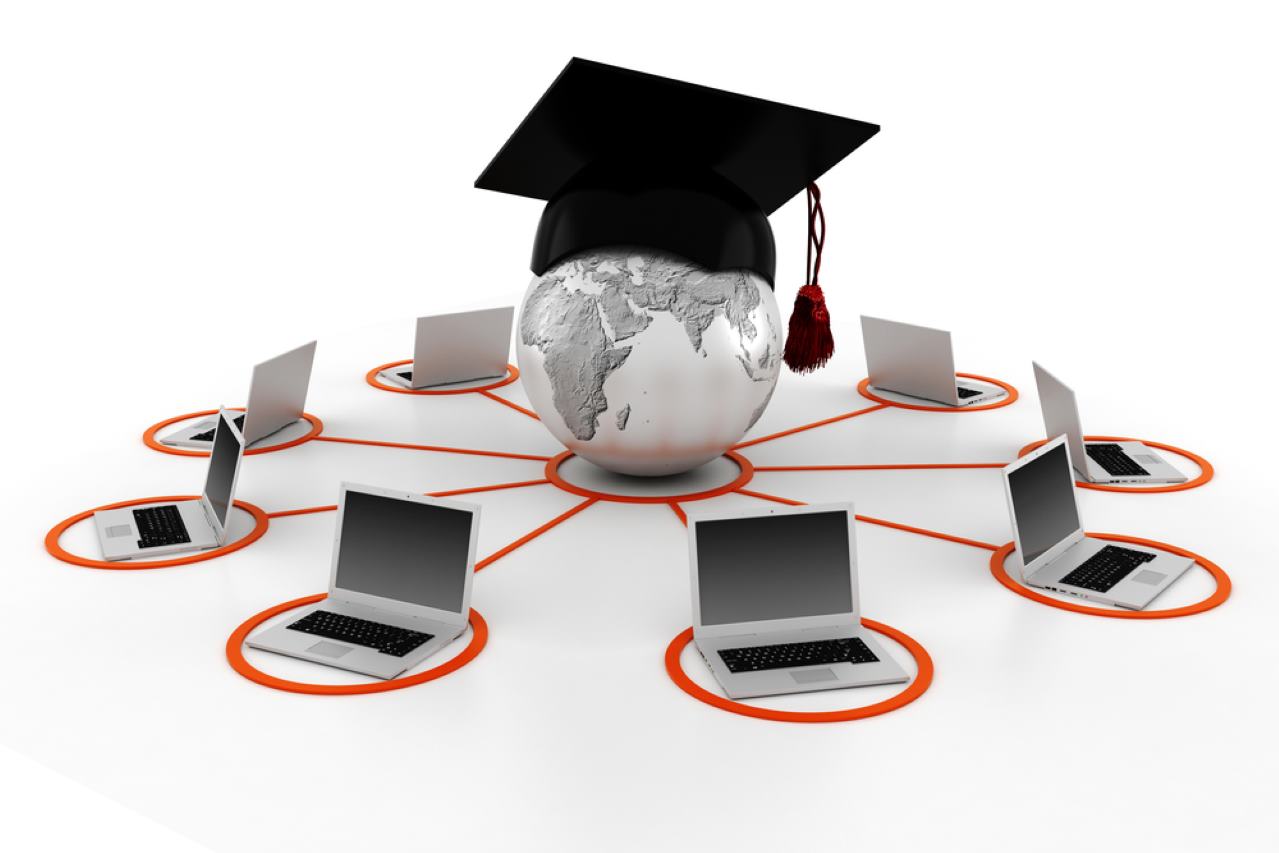 Przedmiotowe Zasady Oceniania z informatyki i zajęć komputerowychsą zgodne z:Rozporządzeniem Ministra Edukacji Narodowej z dnia 27 sierpnia 2012 r. w sprawie podstawy programowej wychowania przedszkolnego oraz kształcenia ogólnego w poszczególnych typach szkół ( Dz. U. 2012 poz. 997) (klasy V i VI) Rozporządzeniem Ministra Edukacji Narodowej  z dnia 14 lutego 2017 r. w sprawie podstawy programowej wychowania przedszkolnego oraz podstawy programowej kształcenia ogólnego dla szkoły podstawowej, w tym dla uczniów z niepełnosprawnością intelektualną w stopniu umiarkowanym lub znacznym, kształcenia ogólnego dla branżowej szkoły I stopnia, kształcenia ogólnego dla szkoły specjalnej przysposabiającej do pracy oraz kształcenia ogólnego dla szkoły policealnej ( Dz. U. 2017 poz. 356) (klasy IV i VII) Rozporządzeniem Ministra Edukacji Narodowej z dnia 3 sierpnia  2017 r w sprawie oceniania, klasyfikowania i promowania uczniów i słuchaczy w szkołach publicznych ( Dz. U. 2017 poz. 1534)Statutem Szkoły Programem nauczania informatyki w klasie 4  i 7 szkoły podstawowej „Lubię to!” (klasa 4)Programem nauczania zajęć komputerowych w klasach 5-6 szkoły podstawowej „Lubię to!” (klasy 4-6)Zasady oceniania Ocenianie osiągnięć edukacyjnych ucznia polega na rozpoznawaniu przez nauczyciela postępów w opanowaniu przez ucznia wiadomości i umiejętności.Ocenianiu podlegają osiągnięcia edukacyjne uczniów w następujących obszarach: wiedza i jej stosowanie w praktyce, kształcone umiejętności aktywność i zaangażowanie w praktycePrzedmiotowe Zasady Oceniania z informatyki mają na celu: kształtowanie postaw i zachowań pożądanych społecznie i posługiwanie się nimi we własnych działaniachinformowanie ucznia o poziomie jego osiągnięć edukacyjnych oraz o postępach w tym zakresie,pomoc uczniowi przy samodzielnym planowaniu jego rozwoju,motywowanie ucznia do dalszych postępów w nauce,dostarczanie rodzicom/opiekunom prawnym informacji o postępach, trudnościach w nauce oraz specjalnych zdolnościach uczniadostarczenie rodzicom (opiekunom prawnym), także nauczycielom i dyrektorowi szkoły informacji o efektywności procesu nauczania i uczenia się, wkładzie pracy uczniów nad własnym rozwojem oraz o postępach uczniów w nauceumożliwienie nauczycielom stałe doskonalenie organizacji i metod pracy dydaktyczno-wychowawczejZasady OcenianiaOceny są jawne dla ucznia i jego rodziców/opiekunów prawnych.Na wniosek ucznia lub jego rodziców/opiekunów nauczyciel uzasadnia ustaloną ocenę Na wniosek ucznia lub jego rodziców/opiekunów prawnych sprawdzone i ocenione prace kontrolne są udostępniane do wglądu uczniowi, a także rodzicom/opiekunom na ich prośbę.Szczegółowe warunki i sposób wewnątrzszkolnego oceniania określa statut szkoły.Wymagania edukacyjne dostosowuje się do indywidualnych potrzeb rozwojowych i edukacyjnych oraz możliwości psychofizycznych ucznia Kryteria oceniania poszczególnych form aktywnościW ocenianiu bieżącym stosuje się następujące formy sprawdzania osiągnięć edukacyjnych uczniów: ćwiczenia praktycznesprawdziany teoretyczne i praktyczne zapowiadane z tygodniowym wyprzedzeniem,kartkówki dotyczące materiału z 2 – 3 ostatnich tematów i nie muszą być zapowiadaneaktywność na lekcji, praca grupowa (projekty)odpowiedzi ustne,udział w konkursach, szczególne osiągnięcia1. Ćwiczenia praktyczne obejmują zadania praktyczne, które uczeń wykonuje podczas lekcji. Oceniając je, nauczyciel bierze pod uwagę:• wartość merytoryczną,• stopień zaangażowania w wykonanie ćwiczenia,• dokładność wykonania polecenia,• indywidualne rozwiązania zastosowane przez ucznia,• staranność i estetykę 2. Sprawdziany są przeprowadzane w formie pisemnej i praktycznej, a ich celem jest sprawdzenie wiedzy i umiejętności ucznia.• Sprawdzian planuje się na zakończenie działu.• Uczeń jest informowany o planowanym sprawdzianie z co najmniej tygodniowym wyprzedzeniem • Przed sprawdzianem nauczyciel podaje jej zakres programowy.• Sprawdzian może poprzedzać lekcja powtórzeniowa, podczas której nauczyciel zwraca uwagę uczniów na najważniejsze zagadnienia z danego działu.• Kryteria oceniania sprawdzianu, jego poprawy oraz sposób przechowywania prac są zgodne z WZO.• Sprawdzian umożliwia sprawdzenie wiadomości i umiejętności na wszystkich poziomach wymagań edukacyjnych, od koniecznego do wykraczającego.• Zasady przeliczania oceny punktowej na stopień szkolny są zgodne z WZO.• Zadania ze sprawdzianu są przez nauczyciela omawiane po oddaniu prac.3. Kartkówki są przeprowadzane w formie pisemnej, a ich celem jest sprawdzenie wiedzy i umiejętności ucznia z zakresu programowego ostatnich jednostek lekcyjnych (maksymalnie trzech).• Nauczyciel nie ma obowiązku uprzedzania uczniów o terminie i zakresie programowym kartkówki.• Kartkówka powinna być tak skonstruowana, aby uczeń mógł wykonać wszystkie polecenia w czasie nie dłuższym niż 15 minut.4. Odpowiedź ustna obejmuje zakres programowy aktualnie omawianego działu. Oceniając ją, nauczyciel bierze pod uwagę:• zgodność wypowiedzi z postawionym pytaniem,• właściwe posługiwanie się pojęciami,• zawartość merytoryczną wypowiedzi,• sposób formułowania wypowiedzi.5. Aktywność i praca ucznia na lekcji – nauczyciel bierze pod uwagęsamodzielne wykonanie krótkiej pracy na lekcji, krótką poprawną odpowiedź ustną, aktywna praca w grupiepomoc koleżeńską na lekcji przy rozwiązywaniu problemu przygotowanie do lekcji inicjatywę przy rozwiązywaniu problemówznalezienie nieszablonowych rozwiązań6. Prace dodatkowe obejmują dodatkowe zadania dla zainteresowanych uczniów, prace projektowe wykonane indywidualnie lub zespołowo, wykonanie pomocy naukowych, prezentacji. Oceniając ten rodzaj pracy, nauczyciel bierze pod uwagę m.in.:• wartość merytoryczną pracy,• stopień zaangażowania w wykonanie pracy,• estetykę wykonania,• wkład pracy ucznia,• sposób prezentacji,• oryginalność i pomysłowość pracy.7. Uczeń ma prawo raz w ciągu półrocza zgłosić nieprzygotowanie do lekcji bez negatywnych skutków, ten fakt musi jednak zgłosić przed rozpoczęciem lekcji (odnotowywany jest on na końcowych stronach dziennika)Skala przeliczania punktów na ocenęPrzy ocenianiu prac pisemnych nauczyciel stosuje następującą skalę przeliczania punktów na ocenę: 0% - 29%		- niedostateczny30% - 39%		- dopuszczający40% - 45%		- dopuszczający +46% - 49%		- dostateczny – 50% - 60%		- dostateczny61% - 70%		- dostateczny +71% - 74%		- dobry – 75% - 79%		- dobry80% - 84%		- dobry +85% - 89%		- bardzo dobry – 90% - 97%		- bardzo dobry98% - 100 % i więcej     - celującyZasady uzupełniania braków i poprawiania ocenSprawdziany teoretyczne lub sprawdziany praktycznych umiejętności w zakresie pracy na komputerze są obowiązkowe. Oceny z tych sprawdzianów uczniowie mogą poprawiać raz w semestrze, po uprzednim ustaleniu terminu z nauczycielem. Oceny niedostateczne ze sprawdzianów praktycznych i teoretycznych należy poprawić w czasie 2 tygodni.Ocen z kartkówek i odpowiedzi ustnych nie można poprawiać.Rodzice/opiekunowie prawni mogą uzyskać szczegółowe informacje o wynikach i postępach w pracy ucznia podczas indywidualnych kontaktów z nauczycielem (według szkolnego harmonogramu spotkań).Oceny są na bieżąco wpisywane do dzienniczka ucznia i muszą być podpisane przez rodzica.……………………………………………………………….…………Wymagania edukacyjnez informatyki (klasy 4,5,7 i 8)Wymagania na poszczególne ocenyWymagania konieczne (na ocenę̨ dopuszczającą) obejmują̨ wiadomości i umiejętności umożliwiające uczniowi dalszą naukę̨, bez których nie jest on w stanie zrozumieć kolejnych zagadnień omawianych na lekcjach i wykonywać prostych zadań nawiązujących do życia codziennego.Wymagania podstawowe (na ocenę dostateczną) obejmują wiadomości i umiejętności stosunkowo łatwe do opanowania, przydatne w życiu codziennym, bez których nie jest możliwe kontynuowanie nauki.Wymagania rozszerzające (na ocenę̨ dobrą) obejmują̨ wiadomości i umiejętności o średnim stopniu trudności, które są̨ przydatne na kolejnych poziomach kształcenia.Wymagania dopełniające (na ocenę̨ bardzo dobrą) obejmują̨ wiadomości i umiejętności złożone, o wyższym stopniu trudności, wykorzystywane do rozwiazywania zadań́ problemowych.Wymagania wykraczające (na ocenę̨ celującą) obejmują̨ stosowanie zdobytych wiadomości i umiejętności w sytuacjach trudnych, złożonych i nietypowych.Wymagania edukacyjne z informatyki w klasie 4 szkoły podstawowejWymagania programowe na poszczególne oceny przygotowana na podstawie treści zawartych w podstawie programowej, programie nauczania oraz podręczniku dla klasy czwartej szkoły podstawowej Lubię to wydawnictwa Nowa EraW zakresie rozumienia, analizowania i rozwiązywania problemów uczeń:analizuje problem opisany w zadaniu, określa cel do osiągnięcia i opracowuje rozwiązanie zadania,wyróżnia kroki prowadzące do rozwiązania zadania,formułuje algorytmy określające sterowanie obiektem na ekranie.W zakresie programowania i rozwiązywania problemów z wykorzystaniem komputera i innych urządzeń cyfrowych uczeń:tworzy ilustracje w edytorze grafiki – używa różnych narzędzi, stosuje przekształcenia obrazu, uzupełnia grafikę tekstem,wybiera odpowiednie narzędzia edytora gra ki potrzebne do wykonania rysunku,pracuje w kilku oknach edytora grafiki,dopasowuje rozmiary obrazu do danego zadania,tworzy animacje i gry w wizualnym języku programowania,buduje skrypty określające sposób sterowania postacią na ekranie,wykorzystuje polecenia sekwencyjne, warunkowe i iteracyjne,programuje konsekwencje zajścia zdarzeń,sprawdza, czy z budowane skrypty działają zgodnie z oczekiwaniami, poprawia ewentualne błędy,objaśnia zasadę działania zbudowanych skryptów,tworzy dokumenty tekstowe,wymienia zasady formatowania tekstu i stosuje je podczas sporządzania dokumentów,wymienia i stosuje skróty klawiszowe ułatwiające pracę na komputerze,wkleja do dokumentu obrazy skopiowane z internetu,wstawia do dokumentu tekstowego obiekty WordArt,tworzy w dokumentach listy numerowane i punktowane,tworzy w dokumentach listy wielopoziomowe,zapisuje efekty w pracy w wyznaczonym miejscu,porządkuje zasoby w komputerze lub innych urządzeniach.W zakresie posługiwania się komputerem, urządzeniami cyfrowymi i sieciami komputerowymi uczeń:właściwie interpretuje komunikaty komputera i prawidłowo na nie reaguje,wykorzystuje pomoc dostępną w programach,właściwie zapisuje i przechowuje swoje prace wykonane na komputerze, tworzy strukturę folderów, w których będzie przechowywać swoje pliki,porządkuje pliki i foldery,rozpoznaje najpopularniejsze formaty zapisu plików,omawia przeznaczenie elementów, z których zbudowany jest komputer,wymienia i klasy kuje przeznaczenie urządzeń wejścia i wyjścia,posługuje się różnymi nośnikami danych,wyszukuje informacje w internecie, korzystając z różnych stron internetowych,selekcjonuje materiały znalezione w sieci.W zakresie rozwijania kompetencji społecznych uczeń:uczestniczy w pracy grupowej, wykonując zadania i realizując projekty,dba o właściwy podział obowiązków podczas pracy w grupie,przestrzega zasad obowiązujących podczas współpracy z innymi,wymienia zawody oraz sytuacje z życia codziennego, w których są wykorzystywane umiejętności informatyczne.W zakresie przestrzegania praw i zasad bezpieczeństwa uczeń:wymienia zagrożenia wynikające z niewłaściwego korzystania z komputera,przestrzega zasad bezpiecznej i higienicznej pracy przy komputerze,chroni komputer przed zagrożeniami płynącymi z internetu,stosuje zasady bezpiecznego korzystania z internetu,wymienia osoby i instytucje, do których może zwrócić się o pomoc w przypadku poczucia zagrożenia,przestrzega praw autorskich, wykorzystując materiały pobrane z internetu.Wymagania edukacyjne na poszczególne oceny z informatyki dla kasy 4Wymagania edukacyjne z informatyki w klasie 5 szkoły podstawowejW zakresie rozumienia, analizowania i rozwiązywania problemów uczeń:analizuje problem opisany w zadaniu, określa cel do osiągnięcia i opracowuje rozwiązanie zadania,wyróżnia kroki prowadzące do rozwiązania zadania,formułuje algorytmy określające sterowanie obiektem na ekranie.2.W zakresie programowania i rozwiązywania problemów z wykorzystaniem komputera i innych urządzeń cyfrowych uczeń:tworzy dokumenty tekstowe,wymienia zasady formatowania tekstu i stosuje je podczas sporządzania dokumentów,wymienia i stosuje skróty klawiszowe ułatwiające pracę na komputerze,wstawia do dokumentu obrazy pobrane z internetu,wstawia do dokumentu tekstowego obiekty WordArt,wstawia do dokumentu kształty i zmienia ich wygląd,zmienia tło dokumentu tekstowego,dodaje obramowanie do dokumentu tekstowego,umieszcza w dokumencie tabele,omawia budowę tabeli,dodaje do tabeli kolumny i wiersze,usuwa z tabeli kolumny i wiersze,tworzy animacje i gry w wizualnym języku programowania,przygotowuje plan tworzonej gry,rysuje tło do swojej gry,buduje skrypty określające sposób sterowania postacią na ekranie,wykorzystuje polecenia sekwencyjne, warunkowe i iteracyjne,programuje konsekwencje zajścia zdarzeń,buduje skrypty rysujące figury geometryczne,opracowuje kolejne etapy swojej gry,określa położenie elementów na ekranie, wykorzystując układ współrzędnych,sprawdza, czy zbudowane skrypty działają zgodnie z oczekiwaniami, poprawia ewentualne błędy,objaśnia zasadę działania zbudowanych skryptów,tworzy prezentacje multimedialne,dodaje nowe slajdy do prezentacji,umieszcza na slajdach teksty, obrazy, dźwięki i filmy,dodaje przejścia do slajdów,dodaje animacje do elementów prezentacji,przygotowuje proste animacje przedstawiające ruch postaci,tworzy własne postaci i wykorzystuje je w animacjach,prezentuje krótkie historie w animacjach,zapisuje efekty pracy w wyznaczonym miejscu,porządkuje zasoby w komputerze lub w innych urządzeniach.3.W zakresie posługiwania się komputerem, urządzeniami cyfrowymi i sieciami komputerowymi uczeń:właściwie interpretuje komunikaty komputera i prawidłowo na nie reaguje,wykorzystuje pomoc dostępną w programach,właściwie zapisuje i przechowuje swoje prace wykonane na komputerze,wyszukuje w internecie obrazy i wykorzystuje je w swoich projektach,porządkuje na dysku twardym komputera obrazy pobrane z internetu,zapisuje tworzone projekty w różnych formatach.4.W zakresie rozwijania kompetencji społecznych uczeń:uczestniczy w pracy grupowej, wykonując zadania i realizując projekty,dba o właściwy podział obowiązków podczas pracy w grupie,przestrzega zasad obowiązujących podczas współpracy z innymi.5.W zakresie przestrzegania praw i zasad bezpieczeństwa uczeń:przestrzega zasad bezpiecznej i higienicznej pracy przy komputerze,stosuje zasady bezpiecznego korzystania z internetu,przestrzega praw autorskich, wykorzystując materiały pobrane z internetu.Wymagania edukacyjne na poszczególne oceny z informatyki dla kasy 5Wymagania na każdy stopień wyższy niż dopuszczający obejmują również wymagania na stopień poprzedni.Wymagania na ocenę celującą obejmują stosowanie przyswojonych informacji i umiejętności w sytuacjach trudnych, złożonych i nietypowych.Wymagania edukacyjne z informatyki w klasie 7 szkoły podstawowejWymagania programowe na poszczególne oceny przygotowana na podstawie treści zawartych w podstawie programowej, programie nauczania oraz podręczniku dla klasy siódmej szkoły podstawowej Lubię to wydawnictwa Nowa Era1. W zakresie rozumienia, analizowania i rozwiązywania problemów uczeń:• wymienia dziedziny, w których wykorzystuje się komputery,• opisuje sposoby reprezentowania danych w komputerze,• wymienia etapy rozwiązywania problemów,• wyjaśnia, czym jest algorytm,• buduje algorytmy do rozwiązywania problemów,• przedstawia algorytm w postaci listy kroków,• przedstawia algorytm w postaci schematu blokowego.2. W zakresie programowania i rozwiązywania problemów z wykorzystaniem komputera i innych urządzeń cyfrowych uczeń:• opisuje rodzaje grafiki komputerowej,• wymienia formaty plików graficznych,• tworzy kompozycje graficzne w edytorze grafiki,• wykonuje zdjęcia i poddaje je obróbce oraz nagrywa filmy,• tworzy dokumenty komputerowe różnego typu i zapisuje je w plikach w różnych formatach,• wykonuje podstawowe operacje na plikach i folderach (kopiowanie, przenoszenie, usuwanie, zmiana nazwy),• porządkuje pliki w folderach,• sprawdza rozmiar pliku lub folderu,• wykorzystuje chmurę obliczeniową podczas pracy,• wyszukuje w sieci informacje i inne materiały niezbędne do wykonania zadania,• wyjaśnia, co to znaczy programować,• buduje skrypty w języku Scratch, wykorzystując gotowe bloki,• stosuje pętlę powtórzeniową w tworzonych programach,• stosuje sytuację warunkową w tworzonych programach,• wykorzystuje zmienne podczas programowania,• tworzy procedury z parametrami i bez parametrów,• steruje żółwiem na ekranie, wykorzystując polecenia języka Logo,• pisze i formatuje tekst w dokumencie tekstowym,• umieszcza w dokumencie tekstowym obrazy oraz symbole i formatuje je,• łączy ze sobą teksty w edytorze tekstu,• wykorzystuje szablony do tworzenia dokumentów tekstowych,• drukuje przygotowane dokumenty oraz skanuje papierowe wersje dokumentów.3. W zakresie posługiwania się komputerem, urządzeniami cyfrowymi i sieciami komputerowymi uczeń:• korzysta z różnych urządzeń peryferyjnych,• wyjaśnia, czym jest sieć komputerowa i jakie pełni funkcje,• omawia budowę szkolnej sieci komputerowej,• wyszukuje w internecie informacje i dane różnego rodzaju (tekst, obrazy, muzykę, filmy),• sprawnie posługuje się urządzeniami elektronicznymi takimi jak skaner, drukarka, aparat fotograficzny, kamera,• prawidłowo nazywa programy, narzędzia i funkcje, z których korzysta,• wyjaśnia działanie narzędzi, z których korzysta.4. W zakresie rozwijania kompetencji społecznych uczeń:• współpracuje z innymi, wykonując złożone projekty,• komunikuje się z innymi przez sieć lokalną oraz przez internet, wykorzystując komunikatory,• wysyła i odbiera pocztę elektroniczną,• selekcjonuje i ocenia krytycznie informacje znalezione w internecie.5. W zakresie przestrzegania praw i zasad bezpieczeństwa uczeń:• przestrzega zasad bezpiecznej i higienicznej pracy przy komputerze,• wymienia i opisuje rodzaje licencji na oprogramowanie,• przestrzega postanowień licencji na oprogramowanie i materiały pobrane z internetu,• przestrzega zasad etycznych, korzystając z komputera i internetu,• dba o swoje bezpieczeństwo podczas korzystania z internetu,• przestrzega przepisów prawa podczas korzystania z internetu,• wie, czym jest netykieta, i przestrzega jej zasad, korzystając z internetu.Wymagania edukacyjne na poszczególne oceny z informatyki dla klasy 7Wymagania na każdy stopień wyższy niż dopuszczający obejmują również wymagania na stopień poprzedni. Wymagania na ocenę celującą obejmują stosowanie przyswojonych informacji i umiejętności w sytuacjach trudnych, złożonych i nietypowych.Wymagania edukacyjne z informatyki w klasie 8 szkoły podstawowejW zakresie rozumienia, analizowania i rozwiązywania problemów uczeń:wyjaśnia, czym jest algorytm,wskazuje specyfikację problemu (dane, wyniki),przedstawia algorytm w postaci listy kroków oraz schematu blokowego,tłumaczy, na czym polega sytuacja warunkowa w algorytmie,wyjaśnia, na czym polega iteracja (powtarzanie),oblicza największy wspólny dzielnik, wykorzystując algorytm Euklidesa,wskazuje największą liczbę w zbiorze, stosując algorytm wyszukiwania,porządkuje elementy w zbiorze metodą wybierania, połowienia i zliczania,wskazuje różnice pomiędzy kodem źródłowym a kodem wynikowym (maszynowym),wskazuje różnice pomiędzy kompilatorem a interpreterem,omawia możliwości wykorzystania arkusza kalkulacyjnego w różnych dziedzinach.W zakresie programowania i rozwiązywania problemów z wykorzystaniem komputera oraz innych urządzeń cyfrowych uczeń:buduje skrypty w programie Scratch,korzysta ze zmiennych w skryptach tworzonych w programie Scratch,stosuje sytuacje warunkowe w skryptach tworzonych w programie Scratch,wykorzystuje iteracje w skryptach tworzonych w programie Scratch,w programie Scratch buduje skrypt realizujący algorytm Euklidesa,w programie Scratch tworzy skrypt wyszukujący największą liczbę ze zbioru,buduje nowe bloki (procedury) w skryptach tworzonych w programie Scratch,tworzy proste programy w językach C++ oraz Python wyświetlające tekst na ekranie,tworzy proste programy w językach C++ oraz Python z wykorzystaniem zmiennych,wykorzystuje instrukcje warunkowe w programach tworzonych w językach C++ oraz Python,stosuje iteracje w programach tworzonych w językach C++ oraz Python,w językach C++ oraz Python tworzy programy wyszukujące największą liczbę ze zbioru,w językach C++ oraz Python tworzy programy porządkujące zbiór liczb,definiuje i stosuje funkcje w programach tworzonych w językach C++ oraz Python,definiuje i stosuje tablice w programach tworzonych w języku C++,definiuje i stosuje listy w programach tworzonych w języku Python,wydaje polecenia w trybie interaktywnym języka Python,wyjaśnia, czym jest arkusz kalkulacyjny, wiersz, kolumna i komórka tabeli, wskazuje adres komórki oraz zakres komórek w arkuszu kalkulacyjnym,samodzielnie buduje formuły do wykonywania prostych obliczeń w arkuszu kalkulacyjnym,stosuje formuły wbudowane w program do wykonywania obliczeń w arkuszu kalkulacyjnym,kopiuje formuły, stosując adresowanie względne, bezwzględne oraz mieszane,sprawdza warunek logiczny w arkuszu kalkulacyjny, korzystając z funkcji JEŻELI,dodaje oraz usuwa wiersze i kolumny w tabeli arkusza kalkulacyjnego,zmienia szerokość kolumn i wysokość wierszy tabeli arkusza kalkulacyjnego,zmienia wygląd komórek w arkuszu kalkulacyjnym,dodaje i formatuje obramowanie komórek tabeli arkusza kalkulacyjnego,scala ze sobą wiele komórek tabeli arkusza kalkulacyjnego,wykorzystuje funkcję zawijania tekstu, aby zmieścić w jednej komórce dłuższe teksty,zmienia format danych wpisanych do komórek arkusza kalkulacyjnego,drukuje tabele utworzone w arkuszu kalkulacyjnym,przedstawia na wykresie dane zebrane w tabeli arkusza kalkulacyjnego,dobiera odpowiedni typ wykresu do rodzaju danych zebranych w tabeli arkusza kalkulacyjnego,wstawia do dokumentu tekstowego tabelę lub wykres arkusza kalkulacyjnego,wyjaśnia, czym jest mechanizm OLE,wstawiając tabelę lub wykres arkusza kalkulacyjnego do dokumentu tekstowego, odróżnia obiekt osadzony od obiektu połączonego,korzysta z algorytmów liniowego, warunkowego oraz iteracyjnego podczas pracy w arkuszu kalkulacyjnym,sortuje dane w tabeli arkusza kalkulacyjnego w określonym porządku,wyświetla tylko wybrane dane w tabeli arkusza kalkulacyjnego, korzystając z funkcji filtrowania,opisuje budowę znaczników języka HTML,omawia strukturę pliku HTML,tworzy prostą stronę internetową w języku HTML i zapisuję ją do pliku, formatuje tekst na stronie internetowej utworzonej w języku HTML,dodaje obrazy, hiperłącza, wypunktowania oraz tabele do strony internetowej utworzonej w języku HTML,wyjaśnia, czym jest system zarządzania treścią (CMS),tworzy stronę internetową, wykorzystując system zarządzania treścią,wykorzystuje motywy do ustawiania wyglądu strony utworzonej za pomocą systemu zarządzania treścią,na stronie utworzonej za pomocą systemu zarządzania treścią porządkuje wpisy, korzystając z kategorii i tagów,na stronie utworzonej za pomocą systemu zarządzania treścią umieszcza dodatkowe elementy (widżety),wykorzystuje tzw. chmurę do przechowywania swoich plików oraz udostępniania ich innym,wyjaśnia, czym jest prezentacja multimedialna i jakie ma zastosowania,opisuje cechy dobrej prezentacji multimedialnej,przedstawia określone zagadnienia w postaci prezentacji multimedialnej,dodaje do utworzonej prezentacji multimedialnej przejścia oraz animacje,wykorzystuje możliwość nagrywania zawartości ekranu do przygotowania np. samouczka,montuje filmy w podstawowym zakresie: przycinanie, zmiany kolejności scen, dodawanie tekstów oraz obrazów, zapisywanie w określonym formacie.W zakresie posługiwania się komputerem, urządzeniami cyfrowymi i sieciami komputerowymi uczeń:korzysta z różnych urządzeń peryferyjnych,wyszukuje w internecie informacje i inne rodzaje danych (obrazy, muzykę, filmy),sprawnie posługuje się urządzeniami elektronicznymi takimi jak skaner, drukarka, aparat, kamera,prawidłowo nazywa programy, narzędzia i funkcje, z których korzysta,wyjaśnia działanie narzędzi, z których korzysta.W zakresie rozwijania kompetencji społecznych uczeń:współpracuje z innymi, wykonując złożone projekty,określa etapy wykonywania złożonego projektu grupowego,komunikuje się z innymi przez sieć lokalną oraz przez internet, wykorzystując komunikatory,wysyła i odbiera pocztę elektroniczną,selekcjonuje i krytycznie ocenia informacje znalezione w internecie,omawia najważniejsze wydarzenia w historii rozwoju komputerów, internetu i oprogramowania.W zakresie przestrzegania praw i zasad bezpieczeństwa uczeń:przestrzega zasad bezpiecznej i higienicznej pracy przy komputerze,wymienia i opisuje rodzaje licencji na oprogramowanie,przestrzega licencji na oprogramowanie i materiały pobrane z internetu,przestrzega zasad etycznych, korzystając z komputera i internetu,dba o swoje bezpieczeństwo podczas korzystania z internetu,przestrzega przepisów prawa podczas korzystania z internetu,przestrzega zasad netykiety.Wymagania edukacyjne na poszczególne oceny z informatyki dla klasy 7Wymagania konieczne (na ocenę dopuszczającą) obejmują wiadomości i umiejętności umożliwiające uczniowi dalszą naukę, bez których nie jest w stanie zrozumieć kolejnych zagadnień omawianych na lekcjach i wykonywać prostych zadań nawiązujących do życia codziennego.Wymagania rozszerzające (na ocenę dobrą) obejmują wiadomości i umiejętności o średnim stopniu trudności, które są przydatne na kolejnych poziomach kształcenia.Wymagania dopełniające (na ocenę bardzo dobrą) obejmują wiadomości i umiejętności złożone, o wyższym stopniu trudności, wykorzystywane do rozwiązywania zadań problemowych.Wymagania wykraczające (na ocenę celującą) obejmują stosowanie znanych wiadomości i umiejętności w sytuacjach trudnych, złożonych i nietypowych.…………….…………………………….ZAJĘCIA KOMPUTEROWEWymagania edukacyjne z zajęć komputerowych (klasa 6)Wymagania zamieszczone w planie wynikowym zostały dostosowane do poszczególnych jednostek lekcyjnych i mają na celu ułatwienie planowania lekcji i oceniania uczniów. Są one propozycją, którą każdy nauczyciel powinien zmodyfikować stosownie do możliwości swojego zespołu klasowego. W planie wynikowym zostały oznaczone następujące kategorie taksonomiczne celów nauczania:A – zapamiętanie wiadomości,B – zrozumienie wiadomości,C – stosowanie wiadomości w sytuacjach typowych,D – stosowanie wiadomości w sytuacjach nowych.Wymagania edukacyjne na poszczególne oceny z informatyki dla klasy 6Wymagania programowe na poszczególne oceny przygotowana na podstawie treści zawartych w podstawie programowej, programie nauczania oraz podręczniku dla klasy szóstej szkoły podstawowej Lubię to wydawnictwa Nowa Era……………………………………………….……………………………OcenaOcenaOcenaOcenaStopień dopuszczającyUczeńStopień dostatecznyUczeń:Stopień dobryUczeńStopień bardzo dobryUczeń:wymienia i stosuje zasady bezpieczeństwa obowiązujące w pracowni komputerowej,wyjaśnia czym jest komputer,wymienia elementy wchodzące w skład zestawu komputerowego,podaje przykłady urządzeń, które można podłączyć do komputera,określa, jaki system operacyjny znajduje się na szkolnym i domowym komputerze,odróżnia plik od folderu,wykonuje podstawowe operacje na plikach: kopiowanie, przenoszenie, usuwanietworzy foldery i umieszcza w nich pliki,ustawia wielkość obrazu, tworzy proste rysunki w programie Paint bez korzystania z kształtu Krzywa,tworzy proste tło obrazu,tworzy kopie fragmentów obrazu i zmienia ich wielkość,wkleja ilustracje na obraz, dodaje tekst do obrazu,wyjaśnia, czym jest internet,wymienia zagrożenia czyhające na użytkowników internetu,podaje zasady bezpiecznego korzystania z internetu,wymienia osoby i instytucje, do których może zwrócić się o pomoc w przypadku poczucia zagrożenia,wyjaśnia, do czego służą przeglądarka internetowa i wyszukiwarka internetowa,podaje przykład wyszukiwarki i przykład przeglądarki internetowej,buduje w programie Scratch proste skrypty określające ruch postaci po scenie,uruchamia skrypty i zatrzymuje ich działanie,buduje w programie Scratch proste skrypty określające sterowanie postacią za pomocą klawiatury,buduje prosty skrypt powodujący wykonanie mnożenia dwóch liczb,usuwa postaci z projektu tworzonego w programie Scratch,używa skrótów klawiszowych służących do kopiowania, wklejania i zapisywania,stosuje podstawowe opcje formatowania tekstu,zapisuje krótkie notatki w edytorze tekstu,tworzy listy jednopoziomowe, wykorzystując narzędzie Numerowanie.wymienia najważniejsze wydarzenia z historii komputerów,wymienia trzy spośród elementów, z których zbudowany jest komputer,wyjaśnia pojęcia urządzenia wejścia i urządzenia wyjściawymienia najczęściej spotykane urządzenia wejścia i wyjścia,podaje przykłady zawodów, w których potrzebna jest umiejętność pracy na komputerze,wyjaśnia pojęcia program komputerowy i system operacyjny,rozróżnia elementy wchodzące w skład nazwy pliku,porządkuje zawartość folderu,rysuje w programie Paint obiekty z wykorzystaniem Kształtów, zmienia wygląd ich konturu i wypełnienia,tworzy kopię obiektu z życiem klawisza Ctrl,używa klawisza Shift podczas rysowania koła oraz poziomych i pionowych linii,pracuje w dwóch oknach programu Paint,wkleja wiele elementów na obraz i dopasowuje ich wielkość,dodaje teksty do obrazu, formatuje ich wygląd,wymienia zastosowania internetu,stosuje zasady bezpiecznego korzystania z internetu,odróżnia przeglądarkę internetową od wyszukiwarki internetowej, wyszukuje znaczenie prostych haseł na stronach internetowych wskazanych w podręczniku,wyjaśnia czym są prawa autorskie,stosuje zasady wykorzystywania materiałów znalezionych w internecie,zmienia tło sceny w projekcie,tworzy tło z tekstem,zmienia wygląd, nazwę i wielkość duszków w programie Scratch,tworzy zmienne i ustawia ich wartości w programie Scratch,wymienia i stosuje podstawowe skróty klawiszowe używane do formatowania tekstu,wyjaśnia pojęcia: akapit, interlinia, formatowanie tekstu, miękki enter, twarda spacja,pisze krótką notatkę i formatuje ją, używając podstawowych opcji edytora tekstu,wymienia i stosuje opcje wyrównania tekstu względem marginesów,zmienia tekst na obiekt WordArt,używa gotowych stylów do formatowania tekstu w dokumencie,stosuje listy wielopoziomowe dostępne w edytorze tekstu.wymienia nazwy pierwszych modeli komputerów,określa przedziały czasowe, w których powstawały maszyny liczące i komputery,charakteryzuje nośniki danych i wypowiada się na temat ich pojemności,wyjaśnia przeznaczenie trzech spośród elementów, z których zbudowany jest komputer,wymienia po trzy urządzenia wejścia i wyjścia,wymienia nazwy trzech najpopularniejszych systemów operacyjnych dla komputerów,wskazuje różnice w zasadach użytkowania programów komercyjnych i niekomercyjnych,omawia różnice między plikiem i folderem,tworzy strukturę folderów, porządkując swoje pliki,rozpoznaje typy znanych plików na podstawie ich rozszerzeń,tworzy obraz w programie Paint z wykorzystaniem kształtu Krzywa,stosuje opcje obracania obiektu,pobiera kolor z obrazu,sprawnie przełącza się między otwartymi oknami,wkleja na obraz elementy z innych plików, rozmieszcza je w różnych miejscach i dopasowuje ich wielkość do tworzonej kompozycji,tworzy na obrazie efekt zachodzącego słońca,wymienia najważniejsze wydarzenia z historii internetu,omawia korzyści i zagrożenia związane z poszczególnymi sposobami wykorzystania internetu,wymienia nazwy przynajmniej dwóch przeglądarek i dwóch wyszukiwarek internetowych,formułuje odpowiednie zapytania w wyszukiwarce internetowej oraz wybiera treści z otrzymanych wyników,korzysta z internetowego tłumacza,kopiuje ilustrację ze strony internetowej, a następnie wkleja ją do dokumentu,stosuje bloki powodujące obrót duszka,stosuje bloki powodujące ukrycie i pokazanie duszka,ustawia w skrypcie wykonanie przez duszka kroków wstecz,określa w skrypcie losowanie wartości zmiennych,określa w skrypcie wyświetlenie działania z wartościami zmiennych oraz pola do wpisania odpowiedzi,stosuje bloki określające instrukcje warunkowe oraz bloki powodujące powtarzanie poleceń,stosuje skróty klawiszowe dotyczące zaznaczania i usuwania tekstu,wymienia podstawowe zasady formatowania tekstu i stosuje je podczas sporządzania dokumentów,stosuje opcję Pokaż wszystko, aby sprawdzić poprawność formatowania,formatuje obiekt WordArt,tworzy nowy styl do formatowania tekstu,modyfikuje istniejący styl,definiuje listy wielopoziomowe.wymienia etapy rozwoju komputerów,wyjaśnia zastosowanie pięciu spośród elementów, z których jest zbudowany komputer,klasyfikuje urządzenia na wprowadzające dane do komputera i wyprowadzające dane z komputera,wskazuje trzy płatne programy używane podczas pracy na komputerze i ich darmowe odpowiedniki,tworzy hierarchię folderów według własnego pomysłu,tworzy obrazy w programie Paint ze szczególną starannością i dbałością o szczegóły,pisze teksty na obrazie i dodaje do nich efekt cienia,tworzy dodatkowe obiekty i wkleja je na grafikę,omawia kolejne wydarzenia z historii internetu,dba o zabezpieczenie swojego komputera przed zagrożeniami internetowymi,wyszukuje informacje w internecie, korzystając z zaawansowanych funkcji wyszukiwarek,dodaje do projektu programu Scratch nowe duszki,używa bloków określających styl obrotu duszka,łączy wiele bloków określających wyświetlenie komunikatu o dowolnej treści,objaśnia poszczególne etapy tworzenia skryptu,sprawnie stosuje różne skróty klawiszowe używane podczas pracy z dokumentem,tworzy poprawnie sformatowane teksty,ustawia odstępy między akapitami i interlinię,dobiera rodzaj listy do tworzonego dokumentu.łączy wiele bloków określających wyświetlenie komunikatu o dowolnej treści,objaśnia poszczególne etapy tworzenia skryptu,sprawnie stosuje różne skróty klawiszowe używane podczas pracy z dokumentem,tworzy poprawnie sformatowane teksty,ustawia odstępy między akapitami i interlinię,dobiera rodzaj listy do tworzonego dokumentu.OcenaOcenaOcenaOcenaStopień dopuszczający
Uczeń:Stopień dostateczny
Uczeń:Stopień dobry 
Uczeń:Stopień bardzo dobry 
Uczeń:zmienia krój czcionki w dokumencie tekstowym,zmienia wielkość czcionki w dokumencie tekstowym,określa elementy, z których składa się tabela,wstawia do dokumentu tekstowego tabelę o określonej liczbie kolumn i wierszy, zmienia tło strony w dokumencie tekstowym,dodaje do dokumentu tekstowego obraz z pliku, wstawia kształty do dokumentu tekstowego,ustala cel wyznaczonego zadania w prostym ujęciu algorytmicznym,wczytuje do gry tworzonej w Scratchu gotowe tło z pliku,dodaje postać z biblioteki do projektu tworzonego w Scratchu,buduje skrypty do przesuwania duszka po scenie,korzysta z bloków z kategorii Pisak do rysowania linii na scenie podczas ruchu duszka,dodaje nowe slajdy do prezentacji multimedialnej,wpisuje tytuł prezentacji na pierwszym slajdzie,wstawia do prezentacji multimedialnej obiekt Album fotograficzny i dodaje do niego zdjęcie z dysku,tworzy prostą prezentacje multimedialną składającą się z kilku slajdów i zawierającą zdjęcia,dodaje do prezentacji muzykę z pliku,dodaje do prezentacji film z pliku,podczas tworzenia prezentacji korzysta z obrazów pobranych z internetu,omawia budowę okna programu Pivot Animator,tworzy prostą animację składającą się z kilku klatek,uruchamia edytor postaci,współpracuje w grupie podczas pracy nad wspólnymi projektami.ustawia pogrubienie, pochylenie (kursywę) i podkreślenie tekstu,zmienia kolor tekstu,wyrównuje akapit na różne sposoby,umieszcza w dokumencie obiekt WordArt i formatuje go,w tabeli wstawionej do dokumentu tekstowego dodaje oraz usuwa kolumny i wiersze,ustawia styl tabeli, korzystając z szablonów dostępnych w programie Word,dodaje obramowanie strony,zmienia rozmiar i położenie elementów graficznych wstawionych do dokumentu tekstowego,zbiera dane niezbędne do osiągnięcia celu,osiąga wyznaczony cel bez wcześniejszej analizy problemu w sposób algorytmiczny,samodzielnie rysuje tło dla gry tworzonej w Scratchu,ustala miejsce obiektu na scenie, korzystając z układu współrzędnych,w budowanych skryptach zmienia grubość, kolor i odcień pisaka,wybiera motyw prezentacji multimedialnej z gotowych szablonów,zmienia wersję kolorystyczną wybranego motywu,dodaje podpisy pod zdjęciami wstawionymi do prezentacji multimedialnej,zmienia układ obrazów w obiekcie Album fotograficzny w prezentacji multimedialnej,dodaje do prezentacji obiekt WordArt,dodaje przejścia między slajdami,dodaje animacje do elementów prezentacji multimedialnej,ustawia odtwarzanie na wielu slajdach muzyki wstawionej do prezentacji,ustawia odtwarzanie w pętli muzyki wstawionej do prezentacji,zmienia moment odtworzenia filmu wstawionego do prezentacji na Automatycznie lub Po kliknięciu,dodaje do prezentacji multimedialnej dodatkowe elementy graficzne: kształty i pola tekstowe,dodaje tło do animacji tworzonej w programie Pivot Animator,tworzy nowe postaci w edytorze dostępnym w programie Pivot Animator i dodaje je do swoich animacji.wykorzystuje skróty klawiszowe podczas pracy w edytorze tekstu,podczas edycji tekstu wykorzystuje tzw. twardą spację oraz miękki enter,sprawdza poprawność ortograficzną i gramatyczną tekstu, wykorzystując odpowiednie narzędzia,zmienia w tabeli wstawionej do dokumentu tekstowego kolor cieniowania komórek oraz ich obramowania,formatuje tekst w komórkach tabeli,zmienia wypełnienie i obramowanie kształtu wstawionego do dokumentu tekstowego,zmienia obramowanie i wypełnienie obiektu WordArt,analizuje problem i przedstawia różne sposoby jego rozwiązania,wybiera najlepszy sposób rozwiązania problemu,buduje w Scratchu skrypty do przesuwania duszka za pomocą klawiszy,buduje w Scratchu skrypt rysujący kwadrat,dodaje do prezentacji multimedialnej obrazy i dostosowuje ich wygląd oraz położenie na slajdzie,podczas tworzenia prezentacji multimedialnej stosuje najważniejsze zasady przygotowania eleganckiej prezentacji,formatuje wstawione do prezentacji zdjęcia, korzystając z narzędzi na karcie Formatowanie,określa czas trwania przejścia slajdu,określa czas trwania animacji na slajdach,zapisuje prezentację multimedialną jako plik wideo,zmienia wygląd dodatkowych elementów wstawionych do prezentacji,w programie Pivot Animator tworzy animację składającą się z większej liczby klatek i przestawiającą postać podczas konkretnej czynności,modyfikuje postać dodaną do projektu,wykonuje rekwizyty dla postaci wstawionych do animacji.formatuje dokument tekstowy według wytycznych podanych przez nauczyciela lub wymienionych w zadaniu,używa w programie Word opcji Pokaż wszystko do sprawdzenia formatowania tekstu,tworzy wcięcia akapitowe,korzysta z narzędzia Rysuj tabelę do dodawania, usuwania oraz zmiany wyglądu linii tabeli wstawionych do dokumentu tekstowego,korzysta z narzędzi na karcie Formatowanie do podstawowej obróbki graficznej obrazów wstawionych do dokumentu tekstowego,w programie Scratch buduje skrypt liczący długość trasy,dodaje drugi poziom do tworzonej siebie gry w Scratchu,używa zmiennych podczas programowania,buduje skrypty rysujące dowolne figury foremne,dobiera kolorystykę i układ slajdów prezentacji multimedialnej tak, aby były one wyraźne i czytelne,umieszcza dodatkowe elementy graficzne w albumie utworzonym w prezentacji multimedialnej,dodaje dźwięki do przejść i animacji w prezentacji multimedialnej,korzysta z dodatkowych ustawień dźwięku dostępnych w programie PowerPoint,korzysta z dodatkowych ustawień wideo dostępnych w programie PowerPoint,zmienia kolejność i czas trwania animacji, aby dopasować je do historii przestawianej w prezentacji,tworzy w programie Pivot Animator płynne animacje, tworząc dodając odpowiednio dużo klatek nieznacznie się od siebie różniących,tworzy animację z wykorzystaniem samodzielnie stworzonej postaci.OcenaOcenaOcenaOcenaStopień dopuszczający
Uczeń:Stopień dostateczny
Uczeń:Stopień dobry
Uczeń:Stopień bardzo dobry
Uczeń:wymienia dwie dziedziny, w których wykorzystuje się komputery identyfikuje elementy podstawowego zestawu komputerowego wyjaśnia, czym jest program komputerowy wyjaśnia, czym jest system operacyjny uruchamia programy komputerowe kopiuje, przenosi oraz usuwa pliki i foldery, wykorzystując Schowek wyjaśnia, czym jest złośliwe oprogramowanie otwiera, zapisuje i tworzy nowe dokumenty wymienia sposoby pozyskiwania obrazów cyfrowych tworzy rysunki w edytorze grafiki GIMP stosuje filtry w edytorze grafiki GIMPzaznacza, kopiuje, wycina i wkleja fragmenty obrazu w edytorze grafiki GIMP tworzy animacje w edytorze grafiki GIMP wyjaśnia, czym są sieć komputerowa i internet przestrzega przepisów prawa podczas korzystania z internetu przestrzega zasad netykiety w komunikacji internetowej tworzy, wysyła i odbiera pocztę elektroniczną wyjaśnia, czym jest algorytm wyjaśnia, czym jest programowanie wyjaśnia, czym jest program komputerowy buduje proste skrypty w języku Scratch używa podstawowych poleceń języka Logo do tworzenia rysunków wyjaśnia, czym jest dokument tekstowy pisze tekst w edytorze tekstu włącza podgląd znaków niedrukowanych w edytorze tekstu wymienia dwie zasady redagowania dokumentu tekstowegowymienia dwie zasady doboru parametrów formatowania tekstuzna rodzaje słowników w edytorze tekstu. wstawia obraz do dokumentu tekstowego wykonuje operacje na fragmentach tekstu wstawia proste równania do dokumentu tekstowego wykonuje zrzut ekranu i wstawia go do dokumentu tekstowego korzysta z domyślnych tabulatorów w edytorze tekstu drukuje dokument tekstowy wstawia do dokumentu tekstowego prostą tabelę wstawia do dokumentu tekstowego listy numerowaną lub wypunktowaną wstawia nagłówek i stopkę do dokumentu tekstowego wyszukuje słowa w dokumencie tekstowym wstawia przypisy dolne w dokumencie tekstowym dzieli cały tekst na kolumny odczytuje statystyki z dolnego paska okna dokumentuwymienia cztery dziedziny, w których wykorzystuje się komputery opisuje najczęściej spotykanie rodzaje komputerów (komputer stacjonarny, laptop, tablet, smartfon) nazywa najczęściej spotykane urządzenia peryferyjne i omawia ich przeznaczenie przestrzega zasad bezpiecznej i higienicznej pracy przy komputerze wymienia rodzaje programów komputerowych wymienia trzy popularne systemy operacyjne dla komputerów kopiuje, przenosi oraz usuwa pliki i foldery, wykorzystując metodę „przeciągnij i upuść” wyjaśnia, dlaczego należy tworzyć kopie bezpieczeństwa danych wymienia rodzaje złośliwego oprogramowania wymienia rodzaje grafiki komputerowej opisuje zasady tworzenia dokumentu komputerowego zmienia ustawienia narzędzi programu GIMP wymienia etapy skanowania i drukowania obrazu wymienia operacje dotyczące koloru możliwe do wykonania w programie GIMP zapisuje w wybranym formacie obraz utworzony w programie GIMP drukuje dokument komputerowy wyjaśnia różnice pomiędzy kopiowaniem a wycinaniem omawia przeznaczenie warstw obrazu w programie GIMP tworzy i usuwa warstwy w programie GIMP umieszcza napisy na obrazie w programie GIMP stosuje podstawowe narzędzia Selekcjitworzy proste animacje w programie GIMP używa narzędzia Inteligentne nożyce programu GIMP do tworzenia fotomontaży sprawnie posługuje się przeglądarką internetową wymienia rodzaje sieci komputerowych omawia budowę prostej sieci komputerowej wyszukuje informacje w internecie przestrzega zasad bezpieczeństwa podczas korzystania z sieci i internetu pobiera różnego rodzaju pliki z internetu dodaje załączniki do wiadomości elektronicznych przestrzega postanowień licencji, którymi objęte są materiały pobrane z internetu unika zagrożeń związanych z komunikacją internetową wymienia etapy rozwiązywania problemów opisuje algorytm w postaci listy krokówomawia różnice pomiędzy kodem źródłowym a kodem wynikowymtłumaczy, czym jest środowisko programistycznetłumaczy, do czego używa się zmiennych w programachprzedstawia algorytm w postaci schematu blokowego omawia budowę okna programu Scratchwyjaśnia, czym jest skrypt w języku Scratchstosuje powtarzanie poleceń (iterację) w budowanych skryptachdodaje nowe duszki w programie Scratchdodaje nowe tła w programie Scratchomawia budowę okna programu Logomocjatworzy pętle w języku Logo, używając polecenia Powtórzwyjaśnia pojęcia: akapit, wcięcie, marginestworzy nowe akapity w dokumencie tekstowymstosuje podstawowe opcje formatowania tekstukorzysta ze słownika ortograficznego w edytorze tekstukorzysta ze słownika synonimów w edytorze tekstu wymienia trzy zasady redagowania dokumentu tekstowego wymienia trzy zasady doboru parametrów formatowania tekstu stosuje różne sposoby otaczania obrazu tekstem korzysta z gotowych szablonów podczas tworzenia dokumentu tekstowego przemieszcza obiekty w dokumencie tekstowym 
osadza obraz w dokumencie tekstowym modyfikuje obraz osadzony w dokumencie tekstowym stawia i modyfikuje obraz jako nowy obiekt w dokumencie tekstowym stosuje indeksy dolny i górny w dokumencie tekstowym wstawia do dokumentu tekstowego równania o średnim stopniu trudności wymienia zastosowania tabulatorów w edytorze tekstu,stosuje spację nierozdzielającą w edytorze tekstu stosuje style tabeli w edytorze tekstu stosuje różne formaty numeracji i wypunktowania w listach wstawianych w edytorze tekstu wstawia numer strony w stopce dokumentu tekstowego zmienia znalezione słowa za pomocą opcji Zamień w edytorze tekstu dzieli fragmenty tekstu na kolumny przygotowuje harmonogram w edytorze tekstu przygotowuje kosztorys w edytorze tekstuwymienia sześć dziedzin, w których wykorzystuje się komputery,opisuje rodzaje pamięci masowej omawia jednostki pamięci masowej wstawia do dokumentu znaki, korzystając z kodów ASCII przyporządkowuje program komputerowy do odpowiedniej kategorii wymienia trzy popularne systemy operacyjne dla urządzeń mobilnych przestrzega zasad etycznych podczas pracy z komputerem kompresuje i dekompresuje pliki i foldery, wykorzystując popularne programy do archiwizacji kompresuje i dekompresuje pliki i foldery, wykorzystując funkcje systemu operacyjnego sprawdza, ile miejsca na dysku zajmują pliki i foldery zabezpiecza komputer przez wirusami, instalując program antywirusowy wymienia trzy formaty plików graficznych tworzy w programie GIMP kompozycje z figur geometrycznych ustawia parametry skanowania i drukowania obrazu wykonuje w programie GIMP operacje dotyczące koloru,korzysta z podglądu wydruku dokumentu używa skrótów klawiszowych do wycinania, kopiowana i wklejania fragmentów obrazu wyjaśnia, czym jest Selekcja w edytorze graficznym charakteryzuje narzędzia Selekcji dostępne w programie GIMP używa narzędzi Selekcji dostępnych w programie GIMP zmienia kolejność warstw obrazu w programie GIMPkopiuje teksty znalezione w internecie i wkleja je do innych programów komputerowych zapamiętuje znalezione strony internetowe w pamięci przeglądarki korzysta z komunikatorów internetowych do porozumiewania się ze znajomymi wkleja do edytora tekstu obrazy pobrane z internetu opisuje algorytm w postaci schematu blokowego wymienia przykładowe środowiska programistyczne stosuje podprogramy w budowanych algorytmach wykorzystuje sytuacje warunkowe w budowanych algorytmach używa zmiennych w skryptach budowanych w języku Scratch wykorzystuje sytuacje warunkowe w skryptach budowanych w języku Scratch konstruuje procedury bez parametrów w języku Scratch używa sytuacji warunkowych w skryptach budowanych w języku Scratch korzysta ze zmiennych w skryptach budowanych w języku Scratch wykorzystuje pętle powtórzeniowe (iteracyjne) w skryptach budowanych w języku Scratch wykorzystuje sytuacje warunkowe w języku Logo używa zmiennych w języku Logo otwiera dokument utworzony w innym edytorze tekstu zapisuje dokument tekstowy w dowolnym formacie kopiuje parametry formatowania tekstu wymienia kroje pisma 
wymienia cztery zasady redagowania dokumentu tekstowego wymienia cztery zasady doboru formatowania tekstustosuje zasady redagowania tekstu przycina obraz wstawiony do dokumentu tekstowego 
formatuje obraz z wykorzystaniem narzędzi z grupy Dopasowywanie zna co najmniej trzy układy obrazu względem tekstu wyjaśnia zasadę działania mechanizmu OLE wymienia dwa rodzaje obiektów, które można osadzić w dokumencie tekstowym wykonuje zrzut aktywnego okna i wstawia go do dokumentu tekstowego zna rodzaje tabulatorów specjalnych wymienia zalety stosowania tabulatorów formatuje komórki tabeli zmienia szerokość kolumn i wierszy tabeli modyfikuje nagłówek i stopkę dokumentu tekstowego modyfikuje parametry podziału tekstu na kolumny opracowuje projekt graficzny e-gazetki łączy ze sobą kilka dokumentów tekstowych współpracuje z innymi podczas tworzenia projektu grupowegowymienia osiem dziedzin, w których wykorzystuje się komputery wyjaśnia, czym jest system binarny (dwójkowy) i dlaczego jest używany w informatyce samodzielnie instaluje programy komputerowe wymienia i opisuje rodzaje licencji na oprogramowanie stosuje skróty klawiszowe, wykonując operacje na plikach i folderach zabezpiecza komputer przez zagrożeniami innymi niż wirusy charakteryzuje rodzaje grafiki komputerowej zapisuje obrazy w różnych formatach 
wyjaśnia, czym jest plik wyjaśnia, czym jest ścieżka dostępu do pliku wyjaśnia, czym jest rozdzielczość obrazu charakteryzuje parametry skanowania i drukowania obrazu poprawia jakość zdjęcia wyjaśnia różnicę pomiędzy ukrywaniem a usuwaniem warstwy wyjaśnia, czym jest i do czego służy Schowek łączy warstwy w obrazach tworzonych w programie GIMP wskazuje różnice między warstwą Tło a innymi warstwami obrazów w programie GIMP pracuje na warstwach podczas tworzenia animacji w programie GIMP korzysta z przekształceń obrazów w programie GIMP wyjaśnia różnice pomiędzy klasami sieci komputerowych dopasowuje przeglądarkę internetową do swoich potrzebkorzysta z chmury obliczeniowej podczas tworzenia projektów grupowych samodzielnie buduje złożone schematy blokowe do przedstawiania różnych algorytmów konstruuje złożone sytuacje warunkowe (wiele warunków) w algorytmach konstruuje procedury z parametrami w języku Scratch dodaje nowe (trudniejsze) poziomy do gry tworzonej w języku Scratch tworzy w języku Logo procedury z parametrami i bez nich zmienia domyślną postać w programie Logomocja ustala w edytorze tekstu interlinię pomiędzy wierszami tekstu oraz odległości pomiędzy akapitami wymienia i stosuje wszystkie omówione zasady redagowania dokumentu tekstowego wymienia i stosuje wszystkie omówione zasady doboru parametrów formatowania tekstu rozumie różne zastosowania krojów pisma w dokumencie tekstowym zna i charakteryzuje wszystkie układy obrazu względem tekstu grupuje obiekty w edytorze tekstu wymienia wady i zalety różnych technik umieszczania obrazu w dokumencie tekstowym i stosuje te techniki wymienia trzy rodzaje obiektów, które można osadzić w dokumencie tekstowym, oraz ich aplikacje źródłowe formatuje zrzut ekranu wstawiony do dokumentu tekstowego wstawia do dokumentu tekstowego równania o wyższym stopniu trudności zna zasady stosowania w tekście spacji nierozdzielających stosuje tabulatory specjalne tworzy listy wielopoziomowe stosuje w listach ręczny podział wierszawyszukuje i zamienia znaki w dokumencie tekstowym różnicuje treść nagłówka i stopki dla parzystych i nieparzystych stron dokumentu tekstowego wyjaśnia, na czym polega podział dokumentu na sekcje zapisuje dokument tekstowy w formacie PDFOcenaOcenaOcenaOcenaStopień dopuszczającyUczeń:Stopień dostatecznyUczeń:Stopień dobryUczeń:Stopień bardzo dobryUczeń:buduje proste skrypty w programie Scratch,wykorzystuje zmienne w skryptach budowanych w programie Scratch,opisuje algorytm Euklidesa,wyszukuje największą liczbę w zbiorze nieuporządkowanym,tworzy prosty program w języku C++ wyświetlający tekst na ekranie konsoli,tworzy nowe bloki (procedury) w skryptach budowanych w programie Scratch,definiuje i stosuje funkcje w programach pisanych w języku C++,pisze polecenia w trybie interaktywnym języka Python do wyświetlania tekstu na ekranie,tworzy procedury z parametrami w języku Scratch,wprowadza dane różnego rodzaju do komórek arkusza kalkulacyjnego,wskazuje adres komórki w arkuszu kalkulacyjnym,prezentuje na wykresie dane zawarte w arkuszu kalkulacyjnym,realizuje algorytm liniowy w arkuszu kalkulacyjnym,współpracuje w grupie, tworząc wspólny projekt,tworzy prostą stronę internetową w języku HTML i zapisuje ją w pliku,tworzy prostą stronę internetową, korzystając z systemu zarządzania treścią (CMS),umieszcza pliki w chmurze,prezentuje określone zagadnienia w postaci prezentacji multimedialnej,dodaje slajdy do prezentacji multimedialnej,dodaje test i obrazy do prezentacji multimedialnej.wykorzystuje instrukcje warunkowe w skryptach budowanych w programie Scratch,wykorzystuje iteracje w skryptach budowanych w języku Scratch,realizuje algorytm Euklidesa w skrypcie programu Scratch,buduje w programie Scratch skrypt wyszukujący największą liczbę w zbiorze nieuporządkowanym,opisuje różnice pomiędzy kodem źródłowym a kodem wynikowym,tworzy zmienne w języku C++,wykonuje podstawowe operacje matematyczne na zmiennych w języku C++,wykorzystuje tablice do przechowywania danych w programach pisanych w języku C++,tworzy i zapisuje prosty program w języku Python do wyświetlania tekstu na ekranie,definiuje i stosuje funkcje w języku Python,wskazuje zakres komórek arkusza kalkulacyjnego,tworzy proste formuły obliczeniowe w arkuszu kalkulacyjnym,zmienia wygląd komórek arkusza kalkulacyjnego,dodaje i formatuje obramowania komórek arkusza kalkulacyjnego,drukuje tabele arkusza kalkulacyjnego,zmienia wygląd wykresu w arkuszu kalkulacyjnym,wstawia tabelę lub wykres arkusza kalkulacyjnego do dokumentu tekstowego,realizuje algorytm z warunkami w arkuszu kalkulacyjnym,przygotowuje plan działania, realizując projekt grupowy,formatuje tekst strony internetowej utworzonej w języku HTML,wykorzystuje motywy, aby zmienić wygląd strony utworzonej w systemie zarządzania treścią,dodaje obrazy i inne elementy multimedialne do strony utworzonej w systemie zarządzania treścią,udostępnia innym pliki umieszczone w chmurze,wyszukuje w internecie informacje potrzebne do wykonania zadania,zmienia wygląd prezentacji, dostosowując kolory poszczególnych elementów.w programie Scratch buduje skrypt wyodrębniający cyfry danej liczby,porządkuje elementy zbioru metodą przez wybieranie oraz metodą przez zliczanie,wyjaśnia, czym jest kompilator,wykorzystuje instrukcje warunkowe w programach pisanych w języku C++,algorytmy porządkowania przedstawia w postaci programu w języku C++,opisuje różnice pomiędzy kompilatorem a interpretatorem,wykorzystuje zmienne w programach pisanych w języku Python,wykorzystuje listy do przechowywania danych w programach pisanych w języku Python,algorytmy porządkowania przedstawia w postaci programu w języku Python,kopiuje formuły do innych komórek arkusza kalkulacyjnego, korzystając z adresowania względnego,oblicza sumę i średnią zbioru liczb, korzystając z odpowiednich formuł arkusza kalkulacyjnego,dodaje oraz usuwa wiersze i kolumny arkusza kalkulacyjnego,dodaje oraz usuwa wiersze i kolumny arkusza kalkulacyjnego, zmienia rozmiar kolumn oraz wierszy arkusza kalkulacyjnego,wykorzystuje arkusz kalkulacyjny do obliczania wydatków,włącza lub wyłącza elementy wykresu w arkuszu kalkulacyjnym,tworzy wykresy dla dwóch serii danych w arkuszu kalkulacyjnym,wyjaśnia działanie mechanizmu OLE,realizuje algorytm iteracyjny w arkuszu kalkulacyjnym,sortuje dane w kolumnie arkusza kalkulacyjnego,rozdziela zadania pomiędzy członków grupy podczas pracy nad projektem grupowym,dodaje tabele i obrazy do strony utworzonej w języku HTML,korzysta z kategorii i tagów na stronie internetowe utworzonej w systemie zarządzania treścią,dodaje do prezentacji przejścia i animacje.sprawdza podzielność liczb, wykorzystując operator mod w skrypcie języka Scratch,wyszukuje element w zbiorze uporządkowanym metodą przez połowienie (dziel i zwyciężaj),wykorzystuje instrukcje iteracyjne w programach pisanych w języku C++,pisze w języku C++ program wyszukujący element w zbiorze uporządkowanym,wykorzystuje instrukcje warunkowe i iteracyjne w programach pisanych w języku Python,pisze w języku Python program wyszukujący element w zbiorze uporządkowanym, wykorzystuje funkcję JEŻELI arkusza kalkulacyjnego do przedstawiania sytuacji warunkowych,kopiuje formuły z użyciem adresowania bezwzględnego oraz mieszanego,tworzy wykresy dla wielu serii danych w arkuszu kalkulacyjnym,wstawiając obiekt zewnętrzny do dokumentu tekstowego opisuje różnice pomiędzy obiektem osadzonym a połączonym,wykorzystuje arkusz kalkulacyjny w innych dziedzinach,wyświetla określone dane w arkuszu kalkulacyjnym, korzystając z funkcji filtrowania,dodaje hiperłącza do strony utworzonej w języku HTML,zmienia wygląd menu głównego strony internetowej utworzonej w systemie zarządzania treścią,dodaje widżety do strony internetowej utworzonej w systemie zarządzania treścią,krytycznie ocenia wartość informacji znalezionych w internecie – weryfikuje je w różnych źródłach,dodaje do prezentacji własne nagrania audio i wideo. Tytuł w podręcznikuNumer i temat lekcjiWymagania konieczne (ocena dopuszczająca)Wymagania konieczne (ocena dopuszczająca)Wymagania konieczne (ocena dopuszczająca)Wymagania podstawowe 
(ocena dostateczna)Wymagania podstawowe 
(ocena dostateczna)Wymagania rozszerzające 
(ocena dobra)Wymagania rozszerzające 
(ocena dobra)Wymagania dopełniające 
(ocena bardzo dobra)Wymagania dopełniające 
(ocena bardzo dobra)Wymagania dopełniające 
(ocena bardzo dobra)Wymagania dopełniające 
(ocena bardzo dobra)Wymagania wykraczające 
(ocena celująca)Wymagania wykraczające 
(ocena celująca)Tytuł w podręcznikuNumer i temat lekcjiUczeń:Uczeń:Uczeń:Uczeń:Uczeń:Uczeń:Uczeń:Uczeń:Uczeń:Uczeń:Uczeń:Uczeń:Uczeń:Bezpieczna pracownia 1. Bezpieczna pracownia(A) Wymienia zasady bezpieczeństwa obowiązujące w pracowni komputerowej. (C) Stosuje poznane zasady bezpieczeństwa w pracowni oraz podczas pracy na komputerze. (A) Określa, za co może uzyskać daną ocenę; wymienia możliwości poprawy oceny niedostatecznej oraz zasady pracy na zajęciach komputerowych.(A) Wymienia zasady bezpieczeństwa obowiązujące w pracowni komputerowej. (C) Stosuje poznane zasady bezpieczeństwa w pracowni oraz podczas pracy na komputerze. (A) Określa, za co może uzyskać daną ocenę; wymienia możliwości poprawy oceny niedostatecznej oraz zasady pracy na zajęciach komputerowych.(A) Wymienia zasady bezpieczeństwa obowiązujące w pracowni komputerowej. (C) Stosuje poznane zasady bezpieczeństwa w pracowni oraz podczas pracy na komputerze. (A) Określa, za co może uzyskać daną ocenę; wymienia możliwości poprawy oceny niedostatecznej oraz zasady pracy na zajęciach komputerowych.(A) Wymienia zasady bezpieczeństwa obowiązujące w pracowni komputerowej. (C) Stosuje poznane zasady bezpieczeństwa w pracowni oraz podczas pracy na komputerze. (A) Określa, za co może uzyskać daną ocenę; wymienia możliwości poprawy oceny niedostatecznej oraz zasady pracy na zajęciach komputerowych.(A) Wymienia zasady bezpieczeństwa obowiązujące w pracowni komputerowej. (C) Stosuje poznane zasady bezpieczeństwa w pracowni oraz podczas pracy na komputerze. (A) Określa, za co może uzyskać daną ocenę; wymienia możliwości poprawy oceny niedostatecznej oraz zasady pracy na zajęciach komputerowych.(A) Wymienia zasady bezpieczeństwa obowiązujące w pracowni komputerowej. (C) Stosuje poznane zasady bezpieczeństwa w pracowni oraz podczas pracy na komputerze. (A) Określa, za co może uzyskać daną ocenę; wymienia możliwości poprawy oceny niedostatecznej oraz zasady pracy na zajęciach komputerowych.(A) Wymienia zasady bezpieczeństwa obowiązujące w pracowni komputerowej. (C) Stosuje poznane zasady bezpieczeństwa w pracowni oraz podczas pracy na komputerze. (A) Określa, za co może uzyskać daną ocenę; wymienia możliwości poprawy oceny niedostatecznej oraz zasady pracy na zajęciach komputerowych.(A) Wymienia zasady bezpieczeństwa obowiązujące w pracowni komputerowej. (C) Stosuje poznane zasady bezpieczeństwa w pracowni oraz podczas pracy na komputerze. (A) Określa, za co może uzyskać daną ocenę; wymienia możliwości poprawy oceny niedostatecznej oraz zasady pracy na zajęciach komputerowych.(A) Wymienia zasady bezpieczeństwa obowiązujące w pracowni komputerowej. (C) Stosuje poznane zasady bezpieczeństwa w pracowni oraz podczas pracy na komputerze. (A) Określa, za co może uzyskać daną ocenę; wymienia możliwości poprawy oceny niedostatecznej oraz zasady pracy na zajęciach komputerowych.(A) Wymienia zasady bezpieczeństwa obowiązujące w pracowni komputerowej. (C) Stosuje poznane zasady bezpieczeństwa w pracowni oraz podczas pracy na komputerze. (A) Określa, za co może uzyskać daną ocenę; wymienia możliwości poprawy oceny niedostatecznej oraz zasady pracy na zajęciach komputerowych.(A) Wymienia zasady bezpieczeństwa obowiązujące w pracowni komputerowej. (C) Stosuje poznane zasady bezpieczeństwa w pracowni oraz podczas pracy na komputerze. (A) Określa, za co może uzyskać daną ocenę; wymienia możliwości poprawy oceny niedostatecznej oraz zasady pracy na zajęciach komputerowych.(A) Wymienia zasady bezpieczeństwa obowiązujące w pracowni komputerowej. (C) Stosuje poznane zasady bezpieczeństwa w pracowni oraz podczas pracy na komputerze. (A) Określa, za co może uzyskać daną ocenę; wymienia możliwości poprawy oceny niedostatecznej oraz zasady pracy na zajęciach komputerowych.(A) Wymienia zasady bezpieczeństwa obowiązujące w pracowni komputerowej. (C) Stosuje poznane zasady bezpieczeństwa w pracowni oraz podczas pracy na komputerze. (A) Określa, za co może uzyskać daną ocenę; wymienia możliwości poprawy oceny niedostatecznej oraz zasady pracy na zajęciach komputerowych.Bieganie po ekranie. Poznajemy program Pivot AnimatorBieganie po ekranie. Poznajemy program Pivot AnimatorBieganie po ekranie. Poznajemy program Pivot AnimatorBieganie po ekranie. Poznajemy program Pivot AnimatorBieganie po ekranie. Poznajemy program Pivot AnimatorBieganie po ekranie. Poznajemy program Pivot AnimatorBieganie po ekranie. Poznajemy program Pivot AnimatorBieganie po ekranie. Poznajemy program Pivot AnimatorBieganie po ekranie. Poznajemy program Pivot AnimatorBieganie po ekranie. Poznajemy program Pivot AnimatorBieganie po ekranie. Poznajemy program Pivot AnimatorBieganie po ekranie. Poznajemy program Pivot AnimatorBieganie po ekranie. Poznajemy program Pivot AnimatorBieganie po ekranie. Poznajemy program Pivot AnimatorBieganie po ekranie. Poznajemy program Pivot AnimatorPatyczaki w ruchu. Tworzenie prostych animacji2. i 3. Patyczaki w ruchu. Tworzenie prostych animacji(A) Zna pojęcie „animacja poklatkowa”. (B) Potrafi powiedzieć, na czym polega tworzenie animacji poklatkowej.(C) Zmienia ułożenie części postaci i dodaje klatki. (A) Zna pojęcie „animacja poklatkowa”. (B) Potrafi powiedzieć, na czym polega tworzenie animacji poklatkowej.(C) Zmienia ułożenie części postaci i dodaje klatki. (A) Zna pojęcie „animacja poklatkowa”. (B) Potrafi powiedzieć, na czym polega tworzenie animacji poklatkowej.(C) Zmienia ułożenie części postaci i dodaje klatki. (A) Zna pojęcie „animacja poklatkowa”. (B) Potrafi powiedzieć, na czym polega tworzenie animacji poklatkowej.(C) Zmienia ułożenie części postaci i dodaje klatki. (C) Tworzy prostą animację, w której ruchy animowanej postaci nie są płynne.(C) Ustawia rozmiar klatki animacji.(C) Tworzy animację z namalowanym przez siebie tłem, animacja przedstawia idącą postać, jednak jej ruchy nie zawsze są odpowiednio płynne. (C) Tworzy animację z namalowanym przez siebie tłem, animacja przedstawia idącą postać, jednak jej ruchy nie zawsze są odpowiednio płynne. (C) Tworzy animację, w której ruchy animowanej postaci są płynne.(C) Tworzy animację, w której ruchy animowanej postaci są płynne.(C) Tworzy animację, w której ruchy animowanej postaci są płynne.(D) Przygotowuje animację przedstawiającą patyczaka skaczącego w dal, tworzy figury potrzebne do animacji oraz tło. (D) Przygotowuje animację przedstawiającą patyczaka skaczącego w dal, tworzy figury potrzebne do animacji oraz tło. (D) Przygotowuje animację przedstawiającą patyczaka skaczącego w dal, tworzy figury potrzebne do animacji oraz tło. 1.2. Animacje od kuchni. Tworzenie własnych postaci 4., 5. i 6. Animacje od kuchni. Tworzenie własnych postaci(B) Uruchamia okno tworzenia nowej postaci. (C) Z pomocą nauczyciela buduje nową figurę i dodaje ją do animacji.(B) Uruchamia okno tworzenia nowej postaci. (C) Z pomocą nauczyciela buduje nową figurę i dodaje ją do animacji.(B) Uruchamia okno tworzenia nowej postaci. (C) Z pomocą nauczyciela buduje nową figurę i dodaje ją do animacji.(B) Uruchamia okno tworzenia nowej postaci. (C) Z pomocą nauczyciela buduje nową figurę i dodaje ją do animacji.(C) Samodzielnie tworzy postać kucharza oraz rekwizyty, które wykorzysta w projekcie. (C) Dodaje utworzone figury do projektu i rozmieszcza je na scenie.(C) Modyfikuje wygląd utworzonych figur. (C) Tworzy animację przedstawiającą kucharza przygotowującego wybrane danie, mogą występować pewne niedociągnięcia. (C) Modyfikuje wygląd utworzonych figur. (C) Tworzy animację przedstawiającą kucharza przygotowującego wybrane danie, mogą występować pewne niedociągnięcia. (C) Animacja jest przygotowana w sposób pomysłowy i twórczy, z dbałością o szczegóły. (C) Animacja jest przygotowana w sposób pomysłowy i twórczy, z dbałością o szczegóły. (C) Animacja jest przygotowana w sposób pomysłowy i twórczy, z dbałością o szczegóły. (D) W zespole przygotowuje scenariusz animacji, a następnie animację na jego podstawie.(D) W zespole przygotowuje scenariusz animacji, a następnie animację na jego podstawie.(D) W zespole przygotowuje scenariusz animacji, a następnie animację na jego podstawie.1.3. Podróż z przeszkodami.Praca nad projektem7. i 8. Podróż z przeszkodami. Praca nad projektem(D) W zespole tworzy animację przedstawiającą postać poruszającą się po określonej trasie i pokonującą różne przeszkody.(D) W zespole tworzy animację przedstawiającą postać poruszającą się po określonej trasie i pokonującą różne przeszkody.(D) W zespole tworzy animację przedstawiającą postać poruszającą się po określonej trasie i pokonującą różne przeszkody.(D) W zespole tworzy animację przedstawiającą postać poruszającą się po określonej trasie i pokonującą różne przeszkody.(D) W zespole tworzy animację przedstawiającą postać poruszającą się po określonej trasie i pokonującą różne przeszkody.(D) W zespole tworzy animację przedstawiającą postać poruszającą się po określonej trasie i pokonującą różne przeszkody.(D) W zespole tworzy animację przedstawiającą postać poruszającą się po określonej trasie i pokonującą różne przeszkody.(D) W zespole tworzy animację przedstawiającą postać poruszającą się po określonej trasie i pokonującą różne przeszkody.(D) W zespole tworzy animację przedstawiającą postać poruszającą się po określonej trasie i pokonującą różne przeszkody.(D) W zespole tworzy animację przedstawiającą postać poruszającą się po określonej trasie i pokonującą różne przeszkody.(D) W zespole tworzy animację przedstawiającą postać poruszającą się po określonej trasie i pokonującą różne przeszkody.(D) W zespole tworzy animację przedstawiającą postać poruszającą się po określonej trasie i pokonującą różne przeszkody.(D) W zespole tworzy animację przedstawiającą postać poruszającą się po określonej trasie i pokonującą różne przeszkody.2. Z kotem za pan brat. Programujemy w Scratchu2. Z kotem za pan brat. Programujemy w Scratchu2. Z kotem za pan brat. Programujemy w Scratchu2. Z kotem za pan brat. Programujemy w Scratchu2. Z kotem za pan brat. Programujemy w Scratchu2. Z kotem za pan brat. Programujemy w Scratchu2. Z kotem za pan brat. Programujemy w Scratchu2. Z kotem za pan brat. Programujemy w Scratchu2. Z kotem za pan brat. Programujemy w Scratchu2. Z kotem za pan brat. Programujemy w Scratchu2. Z kotem za pan brat. Programujemy w Scratchu2. Z kotem za pan brat. Programujemy w Scratchu2. Z kotem za pan brat. Programujemy w Scratchu2. Z kotem za pan brat. Programujemy w Scratchu2. Z kotem za pan brat. Programujemy w Scratchu2.1. Pierwsze koty za płoty. Wprowadzenie do programu Scratch9. i 10. Pierwsze koty za płoty. Wprowadzenie do programu Scratch(A) Wie, że z programu Scratch można korzystać przez przeglądarkę internetową lub po zainstalowaniu go na komputerze. (B) Rozróżnia elementy interfejsu programu Scratch.(B i C) Odnajduje właściwe bloki i łączy je w odpowiedniej kolejności (wzoruje się na treściach w podręczniku).(A) Wie, że z programu Scratch można korzystać przez przeglądarkę internetową lub po zainstalowaniu go na komputerze. (B) Rozróżnia elementy interfejsu programu Scratch.(B i C) Odnajduje właściwe bloki i łączy je w odpowiedniej kolejności (wzoruje się na treściach w podręczniku).(C) Korzysta z biblioteki programu. (A) Wie, co oznacza duplikowanie duszka. (B) Potrafi utworzyć kopię duszka.(C) Programuje ruch duszka z uwzględnieniem odbicia od krawędzi sceny.(C) Korzysta z biblioteki programu. (A) Wie, co oznacza duplikowanie duszka. (B) Potrafi utworzyć kopię duszka.(C) Programuje ruch duszka z uwzględnieniem odbicia od krawędzi sceny.(C) Korzysta z biblioteki programu. (A) Wie, co oznacza duplikowanie duszka. (B) Potrafi utworzyć kopię duszka.(C) Programuje ruch duszka z uwzględnieniem odbicia od krawędzi sceny.(B i C) Modyfikuje wygląd duszka oraz tła. (C) Tworzy projekt, w którym określa sposób poruszania się dwóch duszków, programuje skutek zaistnienia zdarzenia (spotkania duszków). (B i C) Modyfikuje wygląd duszka oraz tła. (C) Tworzy projekt, w którym określa sposób poruszania się dwóch duszków, programuje skutek zaistnienia zdarzenia (spotkania duszków). (C) Podczas tworzenia projektu wykazuje się pomysłowością i własną inwencją twórczą.(C) Podczas tworzenia projektu wykazuje się pomysłowością i własną inwencją twórczą.(C) Podczas tworzenia projektu wykazuje się pomysłowością i własną inwencją twórczą.(D) Tworzy projekt programu, w którym zostanie przedstawiona rozmowa dwóch, namalowanych przez niego duszków. (D) Tworzy projekt programu, w którym zostanie przedstawiona rozmowa dwóch, namalowanych przez niego duszków. (D) Tworzy projekt programu, w którym zostanie przedstawiona rozmowa dwóch, namalowanych przez niego duszków. 2.2. Małpie figle. Uczymy duszka łapać banany. 
11. i 12. Małpie figle. Uczymy duszka łapać banany. 
(C) Usuwa duszka z projektu, wstawia do projektu nowe duszki oraz tło.(A) Wie, że każdy punkt na scenie można opisać za pomocą dwóch liczb.(B) Odwzorowuje z podręcznika skrypty umożliwiające sterowanie małpką oraz ruch owoców.(C) Usuwa duszka z projektu, wstawia do projektu nowe duszki oraz tło.(A) Wie, że każdy punkt na scenie można opisać za pomocą dwóch liczb.(B) Odwzorowuje z podręcznika skrypty umożliwiające sterowanie małpką oraz ruch owoców.(B) Odczytuje pozycję duszka na scenie.(C) Ustala nową pozycję duszka.(C) Buduje skrypty określające ruch bananów z uwzględnieniem losowego czasu ich spadania.(B) Odczytuje pozycję duszka na scenie.(C) Ustala nową pozycję duszka.(C) Buduje skrypty określające ruch bananów z uwzględnieniem losowego czasu ich spadania.(B) Odczytuje pozycję duszka na scenie.(C) Ustala nową pozycję duszka.(C) Buduje skrypty określające ruch bananów z uwzględnieniem losowego czasu ich spadania.(C) Programuje efekt spotkania owoców z małpką.(B) Wie, że po ukryciu owoców konieczne jest określenie w projekcie momentu ich ponownego pojawienia się.(B) Odwzorowuje skrypt określający pojawianie się owoców i rozumie jego działanie.(C) Programuje efekt spotkania owoców z małpką.(B) Wie, że po ukryciu owoców konieczne jest określenie w projekcie momentu ich ponownego pojawienia się.(B) Odwzorowuje skrypt określający pojawianie się owoców i rozumie jego działanie.(C) Określa czas, po upływie którego owoce mają pojawić się ponownie na roślinach. (B) Tłumaczy zastosowane w skryptach rozwiązania.(C) Określa czas, po upływie którego owoce mają pojawić się ponownie na roślinach. (B) Tłumaczy zastosowane w skryptach rozwiązania.(C) Określa czas, po upływie którego owoce mają pojawić się ponownie na roślinach. (B) Tłumaczy zastosowane w skryptach rozwiązania.(D) Tworzy grę, w której steruje się obiektem i omija pojawiające się przeszkody. (D) Tworzy grę, w której steruje się obiektem i omija pojawiające się przeszkody. (D) Tworzy grę, w której steruje się obiektem i omija pojawiające się przeszkody. 2.3. W poszukiwaniu skarbu. Jak przejść przez labirynt?13. i 14. W poszukiwaniu skarbu. Jak przejść przez labirynt?(C) Wstawia gotowe tło. (C) Odwzorowuje skrypty z podręcznika.(C) Wstawia gotowe tło. (C) Odwzorowuje skrypty z podręcznika.(C) Tworzy tło przedstawiające labirynt i wstawia je do projektu. (C) Buduje skrypty określające ruch duszka w korytarzach labiryntu, programuje efekty zderzenia ze ścianą labiryntu i dotarcia do wyjścia.(C) Tworzy tło przedstawiające labirynt i wstawia je do projektu. (C) Buduje skrypty określające ruch duszka w korytarzach labiryntu, programuje efekty zderzenia ze ścianą labiryntu i dotarcia do wyjścia.(C) Tworzy tło przedstawiające labirynt i wstawia je do projektu. (C) Buduje skrypty określające ruch duszka w korytarzach labiryntu, programuje efekty zderzenia ze ścianą labiryntu i dotarcia do wyjścia.(C) Tworzy drugie tło z labiryntem i buduje skrypty dla drugiego poziomu gry. (B) Zna i wyjaśnia pojęcie zmiennej.(C) Wstawia zmienne do projektu, a następnie określa w skryptach ich początkowe wartości oraz zmianę tych wartości.(C) Tworzy drugie tło z labiryntem i buduje skrypty dla drugiego poziomu gry. (B) Zna i wyjaśnia pojęcie zmiennej.(C) Wstawia zmienne do projektu, a następnie określa w skryptach ich początkowe wartości oraz zmianę tych wartości.(C) Programuje zakończenie gry – pojawienie się komunikatu z liczbą ruchów, które wykonał duszek, aby osiągnąć cel.(B) Potrafi wyjaśnić zastosowane w skryptach rozwiązania.(C) Programuje zakończenie gry – pojawienie się komunikatu z liczbą ruchów, które wykonał duszek, aby osiągnąć cel.(B) Potrafi wyjaśnić zastosowane w skryptach rozwiązania.(C) Programuje zakończenie gry – pojawienie się komunikatu z liczbą ruchów, które wykonał duszek, aby osiągnąć cel.(B) Potrafi wyjaśnić zastosowane w skryptach rozwiązania.(D) Tworzy projekt przedstawiający ruch słońca po niebie.(D) Tworzy projekt przedstawiający ruch słońca po niebie.(D) Tworzy projekt przedstawiający ruch słońca po niebie.2.4. Z pędzlem i farbami. O rysowaniu w programie Scratch15. i 16. Z pędzlem i farbami. O rysowaniu w programie Scratch(A) Wie, w której kategorii znajdują się bloki umożliwiające rysowanie.(C) Wykonuje proste rysunki i potrafi wyczyścić scenę.(A) Wie, w której kategorii znajdują się bloki umożliwiające rysowanie.(C) Wykonuje proste rysunki i potrafi wyczyścić scenę.(C) Zmienia kolor i grubość pisaka.(C) Korzystając ze wzoru, oblicza kąt, o jaki ma się obrócić duszek podczas rysowania wielokąta o wszystkich bokach równej długości i wszystkich kątach równych. (C) Buduje skrypt umożliwiający narysowanie wielokąta o konkretnej liczbie boków o określonej długości.(C) Zmienia kolor i grubość pisaka.(C) Korzystając ze wzoru, oblicza kąt, o jaki ma się obrócić duszek podczas rysowania wielokąta o wszystkich bokach równej długości i wszystkich kątach równych. (C) Buduje skrypt umożliwiający narysowanie wielokąta o konkretnej liczbie boków o określonej długości.(C) Zmienia kolor i grubość pisaka.(C) Korzystając ze wzoru, oblicza kąt, o jaki ma się obrócić duszek podczas rysowania wielokąta o wszystkich bokach równej długości i wszystkich kątach równych. (C) Buduje skrypt umożliwiający narysowanie wielokąta o konkretnej liczbie boków o określonej długości.(B) Potrafi ustawić sposób wyświetlania zmiennej za pomocą suwaka.(C) Tworzy skrypty umożliwiające rysowanie wielokątów o wszystkich kątach i bokach równych, w których liczba i długość boków są określone za pomocą zmiennych. (B) Potrafi ustawić sposób wyświetlania zmiennej za pomocą suwaka.(C) Tworzy skrypty umożliwiające rysowanie wielokątów o wszystkich kątach i bokach równych, w których liczba i długość boków są określone za pomocą zmiennych. (C) Tworzy skrypt umożliwiający narysowanie wielobarwnej rozety, w której liczba wielokątów, z której się składa, liczba boków oraz długość boku wielokąta są określone za pomocą zmiennych. (C) Tworzy skrypt umożliwiający narysowanie wielobarwnej rozety, w której liczba wielokątów, z której się składa, liczba boków oraz długość boku wielokąta są określone za pomocą zmiennych. (C) Tworzy skrypt umożliwiający narysowanie wielobarwnej rozety, w której liczba wielokątów, z której się składa, liczba boków oraz długość boku wielokąta są określone za pomocą zmiennych. (D) Tworzy program umożliwiający narysowanie figury złożonej z kilku rozet. (D) Tworzy program umożliwiający narysowanie figury złożonej z kilku rozet. (D) Tworzy program umożliwiający narysowanie figury złożonej z kilku rozet. 2.5. Do biegu, gotowi, start! Komunikaty w programie Scratch17. i 18. Do biegu, gotowi, start! Komunikaty w programie Scratch(C) Tworzy proste plansze do gry i zmienia ich nazwy.(C) Dodaje duszki (żółtą kulkę oraz przycisk) do projektu.(C) Tworzy zmienne, wzorując się na podręczniku.(C) Odwzorowuje z podręcznika skrypty dla tła oraz dodanych duszków.(C) Tworzy proste plansze do gry i zmienia ich nazwy.(C) Dodaje duszki (żółtą kulkę oraz przycisk) do projektu.(C) Tworzy zmienne, wzorując się na podręczniku.(C) Odwzorowuje z podręcznika skrypty dla tła oraz dodanych duszków.(B) Wie, do czego można wykorzystać komunikaty w programie Scratch. (C) Tworzy plansze do gry z większą dbałością o szczegóły.(B) Rozumie zasady działania skryptów zbudowanych dla tła, żółtej kulki oraz duszka przycisku.(B) Wie, do czego można wykorzystać komunikaty w programie Scratch. (C) Tworzy plansze do gry z większą dbałością o szczegóły.(B) Rozumie zasady działania skryptów zbudowanych dla tła, żółtej kulki oraz duszka przycisku.(B) Wie, do czego można wykorzystać komunikaty w programie Scratch. (C) Tworzy plansze do gry z większą dbałością o szczegóły.(B) Rozumie zasady działania skryptów zbudowanych dla tła, żółtej kulki oraz duszka przycisku.(B) Potrafi stosować komunikaty w programie Scratch.(C) Dodaje kulki w innych kolorach i tworzy dla nich skrypty na podstawie skryptów dla żółtej kulki.(C) Programuje moment zakończenia gry.(B) Potrafi stosować komunikaty w programie Scratch.(C) Dodaje kulki w innych kolorach i tworzy dla nich skrypty na podstawie skryptów dla żółtej kulki.(C) Programuje moment zakończenia gry.(C) Dodaje do projektu duszka, który poinformuje o zakończeniu gry, tworzy dla niego odpowiedni skrypt.(B i C) Wyjaśnia sposób działania tworzonych skryptów i potrafi zmodyfikować je, aby dostosować je do swoich potrzeb.(C) Dodaje do projektu duszka, który poinformuje o zakończeniu gry, tworzy dla niego odpowiedni skrypt.(B i C) Wyjaśnia sposób działania tworzonych skryptów i potrafi zmodyfikować je, aby dostosować je do swoich potrzeb.(C) Dodaje do projektu duszka, który poinformuje o zakończeniu gry, tworzy dla niego odpowiedni skrypt.(B i C) Wyjaśnia sposób działania tworzonych skryptów i potrafi zmodyfikować je, aby dostosować je do swoich potrzeb.(C) Tworzy kilkuetapową grę własnego pomysłu, w której trudność wzrasta po przejściu na kolejny poziom.(C) Tworzy kilkuetapową grę własnego pomysłu, w której trudność wzrasta po przejściu na kolejny poziom.(C) Tworzy kilkuetapową grę własnego pomysłu, w której trudność wzrasta po przejściu na kolejny poziom.3. Nie tylko kalkulator. Odwiedzamy świat tabel i wykresów programu MS Excel 20133. Nie tylko kalkulator. Odwiedzamy świat tabel i wykresów programu MS Excel 20133. Nie tylko kalkulator. Odwiedzamy świat tabel i wykresów programu MS Excel 20133. Nie tylko kalkulator. Odwiedzamy świat tabel i wykresów programu MS Excel 20133. Nie tylko kalkulator. Odwiedzamy świat tabel i wykresów programu MS Excel 20133. Nie tylko kalkulator. Odwiedzamy świat tabel i wykresów programu MS Excel 20133. Nie tylko kalkulator. Odwiedzamy świat tabel i wykresów programu MS Excel 20133. Nie tylko kalkulator. Odwiedzamy świat tabel i wykresów programu MS Excel 20133. Nie tylko kalkulator. Odwiedzamy świat tabel i wykresów programu MS Excel 20133. Nie tylko kalkulator. Odwiedzamy świat tabel i wykresów programu MS Excel 20133. Nie tylko kalkulator. Odwiedzamy świat tabel i wykresów programu MS Excel 20133. Nie tylko kalkulator. Odwiedzamy świat tabel i wykresów programu MS Excel 20133. Nie tylko kalkulator. Odwiedzamy świat tabel i wykresów programu MS Excel 20133. Nie tylko kalkulator. Odwiedzamy świat tabel i wykresów programu MS Excel 20133.1. Kartka w kratkę. Wprowadzenie do programu MS Excel19. Kartka w kratkę. Wprowadzenie do programu MS Excel19. Kartka w kratkę. Wprowadzenie do programu MS Excel(A) Zna pojęcia „arkusz kalkulacyjny”, „komórka”, „wiersz”, „kolumna”.(B) Podaje adres wskazanej komórki.(C) Dodaje nowe arkusze.(C) Wypełnia komórki danymi. (C) Potrafi zmienić szerokość kolumny.(B) Porusza się między arkuszami.(C) Wypełnia komórki danymi. (C) Potrafi zmienić szerokość kolumny.(B) Porusza się między arkuszami.(C) Wypełnia komórki danymi. (C) Potrafi zmienić szerokość kolumny.(B) Porusza się między arkuszami.(C) Wypełnia komórki danymi. (C) Potrafi zmienić szerokość kolumny.(B) Porusza się między arkuszami.(C) Zmienia nazwy arkuszy i kolory kart arkuszy.(C) Formatuje komórki.(B) Potrafi zaznaczać komórki, także kilka komórek, które ze sobą nie sąsiadują.(C) Zmienia nazwy arkuszy i kolory kart arkuszy.(C) Formatuje komórki.(B) Potrafi zaznaczać komórki, także kilka komórek, które ze sobą nie sąsiadują.(D) Potrafi skopiować dane z jednego arkusza i wkleić je do innego arkusza.(D) Prowadzi w programie Excel dziennik zmian pogodowych – zapisuje w oddzielnych arkuszach wyniki obserwacji pogody w ciągu kolejnych dni.(D) Prowadzi w programie Excel dziennik zmian pogodowych – zapisuje w oddzielnych arkuszach wyniki obserwacji pogody w ciągu kolejnych dni.(D) Prowadzi w programie Excel dziennik zmian pogodowych – zapisuje w oddzielnych arkuszach wyniki obserwacji pogody w ciągu kolejnych dni.3.2. Porządki w komórce. O formatowaniu i sortowanie danych20. Porządki w komórce. O formatowaniu i sortowanie danych20. Porządki w komórce. O formatowaniu i sortowanie danych(A) Zna pojęcia „nagłówek kolumny”, „seria danych”, „sortowanie”. (C ) Zmienia sposób wyświetlania daty.(C) Tworzy serie danych.(C ) Zmienia sposób wyświetlania daty.(C) Tworzy serie danych.(C ) Zmienia sposób wyświetlania daty.(C) Tworzy serie danych.(C ) Zmienia sposób wyświetlania daty.(C) Tworzy serie danych.(C) Sortuje alfabetycznie dane w komórkach (C) Sortuje alfabetycznie dane w komórkach (C) Stosuje formatowanie warunkowe i sortowanie niestandardowe(D) Stosuje opcję Filtruj w celu wyświetlenia danych spełniających określone kryteria. (D) Stosuje opcję Filtruj w celu wyświetlenia danych spełniających określone kryteria. (D) Stosuje opcję Filtruj w celu wyświetlenia danych spełniających określone kryteria. 3.3. Budżet kieszonkowy. Proste obliczenia w programie MS Excel21. i 22. Budżet kieszonkowy. Proste obliczenia w programie MS Excel21. i 22. Budżet kieszonkowy. Proste obliczenia w programie MS Excel(A) Zna pojęcia formuły i funkcji.(B) Z pomocą nauczyciela wpisuje do arkusza podstawowe formuły.(C) Stosuje formuły i funkcje do wykonywania prostych obliczeń na wartościach wpisanych w komórkach.(C) Stosuje formuły i funkcje do wykonywania prostych obliczeń na wartościach wpisanych w komórkach.(C) Stosuje formuły i funkcje do wykonywania prostych obliczeń na wartościach wpisanych w komórkach.(C) Stosuje formuły i funkcje do wykonywania prostych obliczeń na wartościach wpisanych w komórkach.(C) Tworzy tabelę z przychodami i wydatkami w poszczególnych miesiącach roku.(C) Tworzy tabelę z przychodami i wydatkami w poszczególnych miesiącach roku.(C) Tworzy w arkuszu tabelę obliczającą budżet kieszonkowy dla poszczególnych miesięcy w roku.(B) Zna funkcje inne niż Suma, np. Średnia, Iloczyn.(D) Tworzy formułę obliczającą wskaźnik BMI i formatuje komórkę z wynikiem w zależności od otrzymanego w niej wyniku.(D) Tworzy formułę obliczającą wskaźnik BMI i formatuje komórkę z wynikiem w zależności od otrzymanego w niej wyniku.(D) Tworzy formułę obliczającą wskaźnik BMI i formatuje komórkę z wynikiem w zależności od otrzymanego w niej wyniku.3.4. Demokratyczne wybory. O tworzeniu wykresów23. Demokratyczne wybory. O tworzeniu wykresów23. Demokratyczne wybory. O tworzeniu wykresów(C) Z pomocą nauczyciela tworzy wykres kolumnowy.(C) Formatuje utworzony wykres. (C) Formatuje utworzony wykres. (C) Formatuje utworzony wykres. (C) Formatuje utworzony wykres. (C) Dobiera rodzaj wykresu do typu danych.(C) Dobiera rodzaj wykresu do typu danych.(C) Dodaje, usuwa i zmienia elementy wykresu. (D) Tworzy w grupie formularz ankiety, a następnie przeprowadza ją w klasie. Tworzy w arkuszu programu Excel tabelę z wynikami i sporządza wykres. Analizuje wyniki ankiety i zapisuje wnioski w programie Word.(D) Tworzy w grupie formularz ankiety, a następnie przeprowadza ją w klasie. Tworzy w arkuszu programu Excel tabelę z wynikami i sporządza wykres. Analizuje wyniki ankiety i zapisuje wnioski w programie Word.(D) Tworzy w grupie formularz ankiety, a następnie przeprowadza ją w klasie. Tworzy w arkuszu programu Excel tabelę z wynikami i sporządza wykres. Analizuje wyniki ankiety i zapisuje wnioski w programie Word.4. Malowanie na warstwach. Poznajemy program GIMP4. Malowanie na warstwach. Poznajemy program GIMP4. Malowanie na warstwach. Poznajemy program GIMP4. Malowanie na warstwach. Poznajemy program GIMP4. Malowanie na warstwach. Poznajemy program GIMP4. Malowanie na warstwach. Poznajemy program GIMP4. Malowanie na warstwach. Poznajemy program GIMP4. Malowanie na warstwach. Poznajemy program GIMP4. Malowanie na warstwach. Poznajemy program GIMP4. Malowanie na warstwach. Poznajemy program GIMP4. Malowanie na warstwach. Poznajemy program GIMP4. Malowanie na warstwach. Poznajemy program GIMP4. Malowanie na warstwach. Poznajemy program GIMP4. Malowanie na warstwach. Poznajemy program GIMP4. Malowanie na warstwach. Poznajemy program GIMP4.1. Tort ma warstwy i cebula ma warstwy. O tworzeniu grafik z wykorzystaniem warstw24. i 25. Tort ma warstwy i cebula ma warstwy. O tworzeniu grafik z wykorzystaniem warstw(B) Z pomocą nauczyciela uruchamia różne okna w programie GIMP.(A) Wie, do czego służą warstwy w programie GIMP. (B) Z pomocą nauczyciela uruchamia różne okna w programie GIMP.(A) Wie, do czego służą warstwy w programie GIMP. (C) Tworzy warstwy.(A i C) Zna i potrafi stosować narzędzia, które można wykorzystać do tworzenia prostych rysunków.(B) Wie, że prace wykonane w programie GIMP można zapisać w różnych formatach.(C) Tworzy warstwy.(A i C) Zna i potrafi stosować narzędzia, które można wykorzystać do tworzenia prostych rysunków.(B) Wie, że prace wykonane w programie GIMP można zapisać w różnych formatach.(C) Tworzy warstwy.(A i C) Zna i potrafi stosować narzędzia, które można wykorzystać do tworzenia prostych rysunków.(B) Wie, że prace wykonane w programie GIMP można zapisać w różnych formatach.(C) Rysuje na różnych warstwach i zmienia ich kolejność.(C) Korzysta z różnych narzędzi i dostępnych dla nich opcji.(B) Potrafi wybrać odpowiedni format zapisu utworzonej grafiki.(C) Rysuje na różnych warstwach i zmienia ich kolejność.(C) Korzysta z różnych narzędzi i dostępnych dla nich opcji.(B) Potrafi wybrać odpowiedni format zapisu utworzonej grafiki.(D) Zmienia wartość krycia oraz tryb nałożenia warstw.(D) Zmienia wartość krycia oraz tryb nałożenia warstw.(D) Zmienia wartość krycia oraz tryb nałożenia warstw.(D) Wykonuje grafikę przedstawiającą model Układu Słonecznego.(D) Wykonuje grafikę przedstawiającą model Układu Słonecznego.(D) Wykonuje grafikę przedstawiającą model Układu Słonecznego.4.2. Zdjęć cięcie-gięcie. Elementy retuszu i fotomontażu zdjęć26. i 27. Zdjęć cięcie-gięcie. Elementy retuszu i fotomontażu zdjęć(A) Zna pojęcia „fotomontaż” i „retusz”.(C) Otwiera zdjęcie w programie GIMP.(A) Zna pojęcia „fotomontaż” i „retusz”.(C) Otwiera zdjęcie w programie GIMP.(C) Zmienia jasność i kontrast obrazu.(A) Zna różne narzędzia zaznaczania.(C) Zaznacza fragment ilustracji, a następnie kopiuje go na inną warstwę.(C) Zmienia jasność i kontrast obrazu.(A) Zna różne narzędzia zaznaczania.(C) Zaznacza fragment ilustracji, a następnie kopiuje go na inną warstwę.(C) Zmienia jasność i kontrast obrazu.(A) Zna różne narzędzia zaznaczania.(C) Zaznacza fragment ilustracji, a następnie kopiuje go na inną warstwę.(C) Skaluje oraz przesuwa warstwy. Tworzy z nich różne kompozycje.(C) Skaluje oraz przesuwa warstwy. Tworzy z nich różne kompozycje.(D) Stosuje różne efekty np. filtry.(D) Stosuje różne efekty np. filtry.(D) Stosuje różne efekty np. filtry.(D) W grupie wykonuje fotomontaż z kilku ilustracji przedstawiający scenę z wybranego filmu lub książki, w którym bohaterami są osoby z grupy.(D) W grupie wykonuje fotomontaż z kilku ilustracji przedstawiający scenę z wybranego filmu lub książki, w którym bohaterami są osoby z grupy.(D) W grupie wykonuje fotomontaż z kilku ilustracji przedstawiający scenę z wybranego filmu lub książki, w którym bohaterami są osoby z grupy.4.3. Czar szkolnych lat. Praca nad projektem28., 29. i 30. Czar szkolnych lat. Praca nad projektem(D) W grupie tworzy obraz (pamiątkę chwil spędzonych z klasą) będący fotomontażem kilku ilustracji, stosując poznane techniki(D) W grupie tworzy obraz (pamiątkę chwil spędzonych z klasą) będący fotomontażem kilku ilustracji, stosując poznane techniki(D) W grupie tworzy obraz (pamiątkę chwil spędzonych z klasą) będący fotomontażem kilku ilustracji, stosując poznane techniki(D) W grupie tworzy obraz (pamiątkę chwil spędzonych z klasą) będący fotomontażem kilku ilustracji, stosując poznane techniki(D) W grupie tworzy obraz (pamiątkę chwil spędzonych z klasą) będący fotomontażem kilku ilustracji, stosując poznane techniki(D) W grupie tworzy obraz (pamiątkę chwil spędzonych z klasą) będący fotomontażem kilku ilustracji, stosując poznane techniki(D) W grupie tworzy obraz (pamiątkę chwil spędzonych z klasą) będący fotomontażem kilku ilustracji, stosując poznane techniki(D) W grupie tworzy obraz (pamiątkę chwil spędzonych z klasą) będący fotomontażem kilku ilustracji, stosując poznane techniki(D) W grupie tworzy obraz (pamiątkę chwil spędzonych z klasą) będący fotomontażem kilku ilustracji, stosując poznane techniki(D) W grupie tworzy obraz (pamiątkę chwil spędzonych z klasą) będący fotomontażem kilku ilustracji, stosując poznane techniki(D) W grupie tworzy obraz (pamiątkę chwil spędzonych z klasą) będący fotomontażem kilku ilustracji, stosując poznane techniki(D) W grupie tworzy obraz (pamiątkę chwil spędzonych z klasą) będący fotomontażem kilku ilustracji, stosując poznane techniki(D) W grupie tworzy obraz (pamiątkę chwil spędzonych z klasą) będący fotomontażem kilku ilustracji, stosując poznane techniki